Indicates Matter StrickenIndicates New MatterThe House assembled at 10:00 a.m.Deliberations were opened with prayer by Rev. Charles E. Seastrunk, Jr., as follows:	Our thought for today is from 2 Samuel 22:4: “I call upon the Lord, who is worthy to be praised and I am saved from my enemies.”	Let us pray. Everlasting God, give us faith in You as You guide us in doing the work for the people of this State. Protect us from all evil and direct these women and men to provide every needful thing. Bless and keep our World, Nation, President, State, Governor, Speaker, Staff, and all those who labor in these Halls of Government. Remember our men and women who serve and suffer and sacrifice for our freedom. Lord, in Your mercy, hear our prayers. Amen. Pursuant to Rule 6.3, the House of Representatives was led in the Pledge of Allegiance to the Flag of the United States of America by the SPEAKER.After corrections to the Journal of the proceedings of yesterday, the SPEAKER ordered it confirmed.MOTION ADOPTEDRep. COBB-HUNTER moved that when the House adjourns, it adjourn in memory of Charlie Murphy, Jr., which was agreed to.SILENT PRAYERThe House stood in silent prayer for the family and friends of Charlie Murphy, Jr. COMMUNICATIONThe following was received:1st Congressional District Legislative Delegation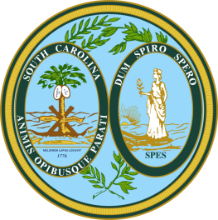 The Honorable Henry D. McMaster		The Honorable Jeffrey S. GossettState House, First Floor							401 Gressette BuildingColumbia, SC 29201								Columbia, SC 29201The Honorable Mark Hammond	       The Honorable Charles F. Reid1205 Pendleton Street								213 Blatt BuildingColumbia, SC 29201								Columbia, SC 29201April 26, 2023RE: Approval of Mr. T.J. Johnson, 1st District DOT CommissionGentlemen:	Pursuant to Section 57-1-325 et. seq., members of the General Assembly representing the 1st Congressional District met to consider the above referenced appointment on Wednesday, April 26, 2023.  The meeting was publicly posted and members of the Senate and House of Representatives met jointly.  	As Chairman of the 1st District Delegation, I certify that Mr. T.J. Johnson received a majority of the weighted vote of only the senators in the delegation and a majority of the weighted vote of only the members of the House of Representatives in the delegation.  Details of the appointment are below.							Mr. Thomas J. Johnson 1303 Kings CourtMt. Pleasant, S.C. 29464							S.C. Department of Transportation Commission							tjjohnson@conwayford.com							843-450-0671							1st Congressional District							Term Commencing:  February 15, 2020							Term Expiring:  February 15, 2024							Vice: Robby Robbins	Thank you for your attention to this matter.  Please contact me if you have any questions.Sincerely,Larry GroomsReceived as information.REGULATION WITHDRAWNDocument No. 5134Agency: South Carolina Aeronautics CommissionStatutory Authority: 1976 Code Sections 55-1-1 et seq., 55-5-80(A), 	55-5-80(N), and 55-5-280(D)Use of the State Aviation Fund; Procedure for Compliance with Land 	Use in the Vicinity of AirportsReceived by Speaker of the House of Representatives January 10, 	2023Referred to Regulations and Administrative Procedures CommitteeLegislative Review Expiration: Permanently WithdrawnREGULATION WITHDRAWN AND RESUBMITTEDDocument No. 5145Agency: Department of Social ServicesStatutory Authority: 1976 Code Sections 43-5-580(b), 63-17-470(D),  and 45 CFR 302.56 Child Support GuidelinesReceived by Speaker of the House of Representatives January 10, 2023Referred to Regulations and Administrative Procedures CommitteeLegislative Review Expiration May 10, 2023Revised: January 13, 2024REPORTS OF STANDING COMMITTEESRep. MOSS, from the Committee on Invitations and Memorial Resolutions, submitted a favorable report on:H. 4347 -- Reps. Hiott and Collins: A CONCURRENT RESOLUTION TO REQUEST THE DEPARTMENT OF TRANSPORTATION NAME THE BRIDGE THAT CROSSES SHOAL CREEK IN PICKENS COUNTY ALONG SOUTH CAROLINA HIGHWAY 186 "SERGEANT FIRST CLASS MATTHEW BRADFORD THOMAS MEMORIAL BRIDGE" AND ERECT APPROPRIATE MARKERS OR SIGNS AT THIS BRIDGE CONTAINING THESE WORDS.Ordered for consideration tomorrow.Rep. ERICKSON, from the Committee on Education and Public Works, submitted a favorable report on:S. 256 -- Senators M. Johnson and Grooms: A BILL TO AMEND THE SOUTH CAROLINA CODE OF LAWS BY ADDING SECTION 59-63-85 SO AS TO PROVIDE PUBLIC SCHOOLS MAY ALLOW STUDENTS TO POSSESS AND USE CERTAIN SUNSCREEN ON SCHOOL PROPERTY AND AT SCHOOL SPONSORED EVENTS WITH PARENTAL CONSENT, TO DEFINE NECESSARY TERMS, TO PROVIDE PUBLIC SCHOOLS MAY ADOPT POLICIES ALLOWING STUDENTS TO USE ARTICLES OF SUN PROTECTIVE CLOTHING, TO PROVIDE SCHOOL DISTRICTS MAY ALLOW SCHOOL PERSONNEL TO ASSIST STUDENTS IN APPLYING SUNSCREEN WITH WRITTEN PARENTAL CONSENT, TO PROVIDE CIVIL LIABILITY PROTECTIONS FOR GOOD FAITH COMPLIANCE WITH THE PROVISIONS OF THIS ACT, TO PROVIDE FOR THE CONSTRUCTION OF THIS ACT, AND TO PROVIDE THE STATE DEPARTMENT OF EDUCATION SHALL PROVIDE CERTAIN RELATED ASSISTANCE AND GUIDANCE TO SCHOOLS CONCERNING THE ADMINISTRATION OF APPLICABLE PROVISIONS OF THIS ACT; AND BY ADDING SECTION 63-13-220 SO AS TO PROVIDE DAY CAMPS REGULATED BY THE DEPARTMENT OF SOCIAL SERVICES MAY ALLOW CAMPERS TO POSSESS AND USE CERTAIN SUNSCREEN ON SCHOOL PROPERTY OR AT SCHOOL SPONSORED EVENTS WITH PARENTAL CONSENT, TO DEFINE NECESSARY TERMS, TO PROVIDE THESE DAY CAMPS MAY ADOPT POLICIES ALLOWING CAMPERS TO USE ARTICLES OF SUN PROTECTIVE CLOTHING, TO PROVIDE THESE DAY CAMPS MAY ALLOW THEIR PERSONNEL TO ASSIST CAMPERS IN APPLYING SUNSCREEN WITH WRITTEN PARENTAL CONSENT, TO PROVIDE CIVIL LIABILITY PROTECTIONS FOR GOOD FAITH COMPLIANCE WITH THE PROVISIONS OF THIS ACT, TO PROVIDE FOR THE CONSTRUCTION OF THIS ACT, AND TO PROVIDE THE STATE DEPARTMENT OF SOCIAL SERVICES SHALL PROVIDE CERTAIN RELATED ASSISTANCE AND GUIDANCE TO DAY CAMPS CONCERNING THE ADMINISTRATION OF APPLICABLE PROVISIONS OF THIS ACT.Ordered for consideration tomorrow.Rep. ERICKSON, from the Committee on Education and Public Works, submitted a favorable report on:S. 299 -- Senators Shealy, Goldfinch, Hutto and Jackson: A BILL TO AMEND THE SOUTH CAROLINA CODE OF LAWS BY AMENDING SECTION 63-1-50, RELATING TO JOINT CITIZENS AND LEGISLATIVE COMMITTEE ON CHILDREN, SO AS TO PROVIDE FOR THE INCLUSION OF THE STATE CHILD ADVOCATE TO THE COMMITTEE.Ordered for consideration tomorrow.Rep. ERICKSON, from the Committee on Education and Public Works, submitted a favorable report on:H. 3168 -- Reps. Chumley, Burns and McCravy: A BILL TO AMEND THE SOUTH CAROLINA CODE OF LAWS BY AMENDING SECTIONS 56-3-2210 AND 56-3-2230, BOTH RELATING TO THE CLASSIFICATION OF CERTAIN MOTOR VEHICLES AND MOTORCYCLES AS ANTIQUE, SO AS TO CLARIFY THAT ANTIQUE MOTOR VEHICLES AND MOTORCYCLES MAY BE USED AT NIGHT FOR PURPOSES IDENTIFIED IN THESE SECTIONS IF EQUIPPED WITH WORKING HEADLIGHTS AND REAR LIGHTS.Ordered for consideration tomorrow.Rep. ERICKSON, from the Committee on Education and Public Works, submitted a favorable report on:H. 3732 -- Reps. Chumley, Burns, Pope, S. Jones, Vaughan, Hiott, Hixon and G. M. Smith: A BILL TO AMEND THE SOUTH CAROLINA CODE OF LAWS BY ADDING SECTION 1-1-668 SO AS TO DESIGNATE THE RESTORATION, EXHIBITION, SHOWING, AND ENJOYMENT OF CLASSIC AND ANTIQUE MOTOR VEHICLES AS THE OFFICIAL FAMILY-FRIENDLY PASTIME OF THE STATE.Ordered for consideration tomorrow.Rep. ERICKSON, from the Committee on Education and Public Works, submitted a favorable report on:H. 3355 -- Reps. Moss and Lawson: A BILL TO AMEND THE SOUTH CAROLINA CODE OF LAWS BY ADDING SECTION 56-5-4072 SO AS TO PROVIDE THAT A TOWING TRUCK WITH A FIFTH WHEEL ASSEMBLY MAY TOW ONE ADDITIONAL VEHICLE, TO PROVIDE A MAXIMUM LENGTH FOR THIS COMBINATION OF VEHICLES, TO PROVIDE THE MAXIMUM WEIGHT FOR THE FINAL TRAILING VEHICLE, AND TO PROVIDE A TRUCK OPERATING A TOWING  COMBINATION MUST INCLUDE A VIDEO SYSTEM WHICH ALLOWS THE DRIVER TO MONITOR THE FINAL TRAILING VEHICLE AS IT IS BEING TOWED AND BE EQUIPPED WITH CERTAIN SAFETY DEVICES.Ordered for consideration tomorrow.Rep. ERICKSON, from the Committee on Education and Public Works, submitted a favorable report on:H. 3501 -- Rep. W. Newton: A BILL TO AMEND THE SOUTH CAROLINA CODE OF LAWS BY AMENDING SECTION 59-102-140, RELATING TO PROHIBITED ACTS OF ATHLETE AGENTS, SO AS TO PROVIDE CERTIFIED ATHLETE AGENTS MAY PAY CERTAIN EXPENSES INCURRED BEFORE THE SIGNING OF AGENCY CONTRACTS BY STUDENT ATHLETES, FAMILY MEMBERS OF STUDENT ATHLETES, AND INDIVIDUALS OR CLASSES OF INDIVIDUALS AUTHORIZED TO RECEIVE SUCH PAYMENTS.Ordered for consideration tomorrow.Rep. ERICKSON, from the Committee on Education and Public Works, submitted a favorable report on:H. 4291 -- Rep. Felder: A BILL TO AMEND THE SOUTH CAROLINA CODE OF LAWS BY ADDING SECTION 53-3-270 SO AS TO DESIGNATE THE EIGHTH DAY OF AUGUST OF EACH YEAR AS "CLOG DANCING DAY" IN SOUTH CAROLINA.Ordered for consideration tomorrow.Rep. ERICKSON, from the Committee on Education and Public Works, submitted a favorable report on:H. 4352 -- Reps. Calhoon and Felder: A BILL TO AMEND THE SOUTH CAROLINA CODE OF LAWS BY ADDING SECTION 53-3-270 SO AS TO DESIGNATE THE MONTH OF MARCH OF EACH YEAR AS "MIDDLE LEVEL EDUCATION MONTH".Ordered for consideration tomorrow.Rep. HIXON, from the Committee on Agriculture, Natural Resources and Environmental Affairs, submitted a favorable report on:S. 603 -- Senator Climer: A BILL TO AMEND THE SOUTH CAROLINA CODE OF LAWS BY AMENDING SECTION 46-41-230, RELATING TO THE SOUTH CAROLINA GRAIN AND COTTON PRODUCERS GUARANTY FUND'S AMOUNT AND CLAIMS, SO AS TO PROVIDE THAT, IF THERE IS AN INSUFFICIENT AMOUNT OF MONEY TO COVER ALL CLAIMS, THEN PAYMENTS MUST BE MADE ON A PRO RATA BASIS, AND THE PRO RATA DETERMINATION SHALL BE BASED UPON THE PRODUCER'S TOTAL LOSS AMOUNT AS WELL AS THE TOTAL NUMBER OF EXEMPTIONS GRANTED TO THE PRODUCER; AND BY AMENDING SECTION 46-41-250, RELATING TO THE SOUTH CAROLINA GRAIN AND COTTON PRODUCERS GUARANTY FUND, SO AS TO INCLUDE COTTON.Ordered for consideration tomorrow.Rep. HIXON, from the Committee on Agriculture, Natural Resources and Environmental Affairs, submitted a favorable report on:S. 101 -- Senator Campsen: A BILL TO AMEND THE SOUTH CAROLINA CODE OF LAWS BY AMENDING SECTION 50-9-525, RELATING TO LICENSES FOR DISABLED RESIDENTS, SO AS TO PROVIDE THE REQUIREMENTS FOR OBTAINING A LIFETIME DISABILITY COMBINATION LICENSE OR A LIFETIME DISABILITY FISHING LICENSE FOR CERTAIN PERSONS.Ordered for consideration tomorrow.Rep. HIXON, from the Committee on Agriculture, Natural Resources and Environmental Affairs, submitted a favorable report on:S. 449 -- Senators Climer and Campsen: A BILL TO AMEND SECTION 4 OF ACT 71 OF 2021, RELATING TO TRANSPORTATION OF LIVE SWINE WITHOUT IDENTIFICATION, SO AS TO EXTEND THE SUNSET CLAUSE BY TWO YEARS.Ordered for consideration tomorrow.Rep. HYDE, from the Spartanburg Delegation, submitted a favorable report on:H. 4177 -- Rep. Hyde: A BILL TO AMEND THE SOUTH CAROLINA CODE OF LAWS BY AMENDING SECTION 7-7-490, RELATING TO DESIGNATION OF VOTING PRECINCTS IN SPARTANBURG COUNTY, SO AS TO DELETE CERTAIN PRECINCTS, ADD NEW PRECINCTS, AND TO REDESIGNATE THE MAP NUMBER ON WHICH THESE PRECINCTS MAY BE FOUND ON FILE WITH THE REVENUE AND FISCAL AFFAIRS OFFICE.Ordered for consideration tomorrow.Rep. W. NEWTON, from the Beaufort Delegation, submitted a favorable report on:H. 4217 -- Reps. W. Newton, Herbkersman, Erickson, Bradley and Hager: A BILL TO AMEND THE SOUTH CAROLINA CODE OF LAWS BY AMENDING SECTION 7-7-110, RELATING TO DESIGNATION OF VOTING PRECINCTS IN BEAUFORT COUNTY, SO AS TO REVISE THE NAMES OF CERTAIN PRECINCTS, ADD NEW PRECINCTS, AND TO REDESIGNATE THE MAP NUMBER ON WHICH THESE PRECINCTS MAY BE FOUND ON FILE WITH THE REVENUE AND FISCAL AFFAIRS OFFICE.Ordered for consideration tomorrow.HOUSE RESOLUTIONThe following was introduced:H. 4366 -- Reps. Cobb-Hunter, Alexander, Anderson, Atkinson, Bailey, Ballentine, Bamberg, Bannister, Bauer, Beach, Bernstein, Blackwell, Bradley, Brewer, Brittain, Burns, Bustos, Calhoon, Carter, Caskey, Chapman, Chumley, Clyburn, Collins, Connell, B. J. Cox, B. L. Cox, Crawford, Cromer, Davis, Dillard, Elliott, Erickson, Felder, Forrest, Gagnon, Garvin, Gatch, Gibson, Gilliam, Gilliard, Guest, Guffey, Haddon, Hager, Hardee, Harris, Hart, Hartnett, Hayes, Henderson-Myers, Henegan, Herbkersman, Hewitt, Hiott, Hixon, Hosey, Howard, Hyde, Jefferson, J. E. Johnson, J. L. Johnson, S. Jones, W. Jones, Jordan, Kilmartin, King, Kirby, Landing, Lawson, Leber, Ligon, Long, Lowe, Magnuson, May, McCabe, McCravy, McDaniel, McGinnis, Mitchell, J. Moore, T. Moore, A. M. Morgan, T. A. Morgan, Moss, Murphy, Neese, B. Newton, W. Newton, Nutt, O'Neal, Oremus, Ott, Pace, Pedalino, Pendarvis, Pope, Rivers, Robbins, Rose, Rutherford, Sandifer, Schuessler, Sessions, G. M. Smith, M. M. Smith, Stavrinakis, Taylor, Tedder, Thayer, Thigpen, Trantham, Vaughan, Weeks, West, Wetmore, Wheeler, White, Whitmire, Williams, Willis, Wooten and Yow: A HOUSE RESOLUTION TO CONGRATULATE THE CONGREGATION AND PASTOR OF LIVE OAK AFRICAN METHODIST EPISCOPAL CHURCH UPON THEIR ONE HUNDRED THIRTY-THIRD ANNIVERSARY AND TO WISH THEM CONTINUED, MEANINGFUL WORSHIP AND MINISTRY IN THEIR COMMUNITY.The Resolution was adopted.HOUSE RESOLUTIONThe following was introduced:H. 4367 -- Rep. McDaniel: A HOUSE RESOLUTION TO RECOGNIZE AND HONOR THE KAPPA GAMMA CHAPTER OF DELTA SIGMA THETA SORORITY, INC., AND TO CONGRATULATE THEIR MEMBERS UPON THE CHAPTER'S FIFTIETH ANNIVERSARYThe Resolution was adopted.HOUSE RESOLUTIONThe following was introduced:H. 4368 -- Reps. J. L. Johnson, Alexander, Anderson, Atkinson, Bailey, Ballentine, Bamberg, Bannister, Bauer, Beach, Bernstein, Blackwell, Bradley, Brewer, Brittain, Burns, Bustos, Calhoon, Carter, Caskey, Chapman, Chumley, Clyburn, Cobb-Hunter, Collins, Connell, B. J. Cox, B. L. Cox, Crawford, Cromer, Davis, Dillard, Elliott, Erickson, Felder, Forrest, Gagnon, Garvin, Gatch, Gibson, Gilliam, Gilliard, Guest, Guffey, Haddon, Hager, Hardee, Harris, Hart, Hartnett, Hayes, Henderson-Myers, Henegan, Herbkersman, Hewitt, Hiott, Hixon, Hosey, Howard, Hyde, Jefferson, J. E. Johnson, S. Jones, W. Jones, Jordan, Kilmartin, King, Kirby, Landing, Lawson, Leber, Ligon, Long, Lowe, Magnuson, May, McCabe, McCravy, McDaniel, McGinnis, Mitchell, J. Moore, T. Moore, A. M. Morgan, T. A. Morgan, Moss, Murphy, Neese, B. Newton, W. Newton, Nutt, O'Neal, Oremus, Ott, Pace, Pedalino, Pendarvis, Pope, Rivers, Robbins, Rose, Rutherford, Sandifer, Schuessler, Sessions, G. M. Smith, M. M. Smith, Stavrinakis, Taylor, Tedder, Thayer, Thigpen, Trantham, Vaughan, Weeks, West, Wetmore, Wheeler, White, Whitmire, Williams, Willis, Wooten and Yow: A HOUSE RESOLUTION TO HONOR BISHOP GEORGE DAVIS AND PASTOR APRIL DAVIS OF JACKSONVILLE, FLORIDA, FOR THEIR MANY YEARS OF GOSPEL MINISTRY AND TO EXTEND TO THEM A WARM WELCOME TO SOUTH CAROLINA AS THEY SPEAK AT THE SIXTEENTH ANNIVERSARY OF COLUMBIA'S RESTART CHURCH ON SUNDAY, MAY 7, 2023.The Resolution was adopted.HOUSE RESOLUTIONThe following was introduced:H. 4369 -- Reps. Anderson, Hewitt, Alexander, Atkinson, Bailey, Ballentine, Bamberg, Bannister, Bauer, Beach, Bernstein, Blackwell, Bradley, Brewer, Brittain, Burns, Bustos, Calhoon, Carter, Caskey, Chapman, Chumley, Clyburn, Cobb-Hunter, Collins, Connell, B. J. Cox, B. L. Cox, Crawford, Cromer, Davis, Dillard, Elliott, Erickson, Felder, Forrest, Gagnon, Garvin, Gatch, Gibson, Gilliam, Gilliard, Guest, Guffey, Haddon, Hager, Hardee, Harris, Hart, Hartnett, Hayes, Henderson-Myers, Henegan, Herbkersman, Hiott, Hixon, Hosey, Howard, Hyde, Jefferson, J. E. Johnson, J. L. Johnson, S. Jones, W. Jones, Jordan, Kilmartin, King, Kirby, Landing, Lawson, Leber, Ligon, Long, Lowe, Magnuson, May, McCabe, McCravy, McDaniel, McGinnis, Mitchell, J. Moore, T. Moore, A. M. Morgan, T. A. Morgan, Moss, Murphy, Neese, B. Newton, W. Newton, Nutt, O'Neal, Oremus, Ott, Pace, Pedalino, Pendarvis, Pope, Rivers, Robbins, Rose, Rutherford, Sandifer, Schuessler, Sessions, G. M. Smith, M. M. Smith, Stavrinakis, Taylor, Tedder, Thayer, Thigpen, Trantham, Vaughan, Weeks, West, Wetmore, Wheeler, White, Whitmire, Williams, Willis, Wooten and Yow: A HOUSE RESOLUTION TO RECOGNIZE AND HONOR DR. TED A. SHERRILL, PASTOR OF FIRST BAPTIST CHURCH GEORGETOWN, ON HIS RETIREMENT AFTER FORTY-THREE YEARS OF FAITHFUL MINISTRY, AND TO WISH HIM CONTINUED BLESSINGS AND HAPPINESS IN ALL HIS FUTURE ENDEAVORS.The Resolution was adopted.HOUSE RESOLUTIONThe following was introduced:H. 4370 -- Reps. McCabe, Alexander, Anderson, Atkinson, Bailey, Ballentine, Bamberg, Bannister, Bauer, Beach, Bernstein, Blackwell, Bradley, Brewer, Brittain, Burns, Bustos, Calhoon, Carter, Caskey, Chapman, Chumley, Clyburn, Cobb-Hunter, Collins, Connell, B. J. Cox, B. L. Cox, Crawford, Cromer, Davis, Dillard, Elliott, Erickson, Felder, Forrest, Gagnon, Garvin, Gatch, Gibson, Gilliam, Gilliard, Guest, Guffey, Haddon, Hager, Hardee, Harris, Hart, Hartnett, Hayes, Henderson-Myers, Henegan, Herbkersman, Hewitt, Hiott, Hixon, Hosey, Howard, Hyde, Jefferson, J. E. Johnson, J. L. Johnson, S. Jones, W. Jones, Jordan, Kilmartin, King, Kirby, Landing, Lawson, Leber, Ligon, Long, Lowe, Magnuson, May, McCravy, McDaniel, McGinnis, Mitchell, J. Moore, T. Moore, A. M. Morgan, T. A. Morgan, Moss, Murphy, Neese, B. Newton, W. Newton, Nutt, O'Neal, Oremus, Ott, Pace, Pedalino, Pendarvis, Pope, Rivers, Robbins, Rose, Rutherford, Sandifer, Schuessler, Sessions, G. M. Smith, M. M. Smith, Stavrinakis, Taylor, Tedder, Thayer, Thigpen, Trantham, Vaughan, Weeks, West, Wetmore, Wheeler, White, Whitmire, Williams, Willis, Wooten and Yow: A HOUSE RESOLUTION TO CONGRATULATE JOHN LASTINGER, OWNER/DOG TRAINER AT PELION'S BEAST MODE BEAGLES KENNELS, ON WINNING THE 2023 AMERICAN KENNEL CLUB NATIONAL SMALL PACK OPTION CHAMPIONSHIP TRIAL, AND ON CAPTURING THE 2023 MID-AMERICA BRACE GUNDOG FEDERATION, INC., LICENSED DERBY NATIONAL RUN-OFF.The Resolution was adopted.HOUSE RESOLUTIONThe following was introduced:H. 4377 -- Reps. White, Alexander, Anderson, Atkinson, Bailey, Ballentine, Bamberg, Bannister, Bauer, Beach, Bernstein, Blackwell, Bradley, Brewer, Brittain, Burns, Bustos, Calhoon, Carter, Caskey, Chapman, Chumley, Clyburn, Cobb-Hunter, Collins, Connell, B. J. Cox, B. L. Cox, Crawford, Cromer, Davis, Dillard, Elliott, Erickson, Felder, Forrest, Gagnon, Garvin, Gatch, Gibson, Gilliam, Gilliard, Guest, Guffey, Haddon, Hager, Hardee, Harris, Hart, Hartnett, Hayes, Henderson-Myers, Henegan, Herbkersman, Hewitt, Hiott, Hixon, Hosey, Howard, Hyde, Jefferson, J. E. Johnson, J. L. Johnson, S. Jones, W. Jones, Jordan, Kilmartin, King, Kirby, Landing, Lawson, Leber, Ligon, Long, Lowe, Magnuson, May, McCabe, McCravy, McDaniel, McGinnis, Mitchell, J. Moore, T. Moore, A. M. Morgan, T. A. Morgan, Moss, Murphy, Neese, B. Newton, W. Newton, Nutt, O'Neal, Oremus, Ott, Pace, Pedalino, Pendarvis, Pope, Rivers, Robbins, Rose, Rutherford, Sandifer, Schuessler, Sessions, G. M. Smith, M. M. Smith, Stavrinakis, Taylor, Tedder, Thayer, Thigpen, Trantham, Vaughan, Weeks, West, Wetmore, Wheeler, Whitmire, Williams, Willis, Wooten and Yow: A HOUSE RESOLUTION TO HONOR CHARM ALTMAN FOR HER MANY YEARS OF DEDICATED SERVICE TO THE NEWBERRY COUNTY REPUBLICAN PARTY AND THE SOUTH CAROLINA REPUBLICAN PARTY AND TO WISH HER WELL IN ALL HER FUTURE ENDEAVORS.The Resolution was adopted.CONCURRENT RESOLUTIONThe Senate sent to the House the following:S. 695 -- Senators McElveen and Gustafson: A CONCURRENT RESOLUTION TO REQUEST THAT THE DEPARTMENT OF TRANSPORTATION NAME THE NEW BRIDGE OVER PINE TREE CREEK JUST SOUTH OF CAMDEN IN KERSHAW COUNTY "PINE TREE HILL BRIDGE" AND ERECT APPROPRIATE MARKERS OR SIGNS AT THIS LOCATION CONTAINING THE DESIGNATION.The Concurrent Resolution was ordered referred to the Committee on Invitations and Memorial Resolutions.CONCURRENT RESOLUTIONThe Senate sent to the House the following:S. 713 -- Senator Fanning: A CONCURRENT RESOLUTION TO REQUEST THE DEPARTMENT OF TRANSPORTATION NAME PINCKNEY STREET IN THE CITY OF YORK IN YORK COUNTY "DR. MARTIN LUTHER KING, JR. BOULEVARD" AND ERECT APPROPRIATE MARKERS OR SIGNS AT ITS INTERSECTION WITH SOUTH CAROLINA HIGHWAY 49/SOUTH CONGRESS STREET AND ITS INTERSECTION WITH UNITED STATES HIGHWAY 321 CONTAINING THESE WORDS.The Concurrent Resolution was ordered referred to the Committee on Invitations and Memorial Resolutions.CONCURRENT RESOLUTIONThe Senate sent to the House the following:S. 714 -- Senators Bennett and Gambrell: A CONCURRENT RESOLUTION TO RECOGNIZE JULY 22, 2023, AS "FRAGILE X DAY" IN SOUTH CAROLINA IN ORDER TO HELP RAISE AWARENESS OF THE CONDITION AND THE NEED FOR INCREASED RESEARCH FUNDING AND TO SUPPORT INDIVIDUALS AND FAMILIES LIVING WITH FRAGILE X.The Concurrent Resolution was ordered referred to the Committee on Invitations and Memorial Resolutions.CONCURRENT RESOLUTIONThe Senate sent to the House the following:S. 750 -- Senator Grooms: A CONCURRENT RESOLUTION TO RECOGNIZE AND HONOR MRS. MARILYN MYERS BAKER ON HER FORTIETH ANNIVERSARY WORKING FOR THE TOWN OF MONCKS CORNERThe Concurrent Resolution was agreed to and ordered returned to the Senate with concurrence.INTRODUCTION OF BILLS  The following Bills were introduced, read the first time, and referred to appropriate committees:H. 4371 -- Reps. Mitchell, Murphy, West, Yow, Gilliam, Robbins, B. J. Cox, Caskey, White, Wooten, Connell, B. L. Cox, Williams, Hosey, Leber, O'Neal, Beach, T. Moore, Brewer and Sandifer: A BILL TO AMEND THE SOUTH CAROLINA CODE OF LAWS BY AMENDING SECTION 12-6-1140, RELATING TO INCOME TAX DEDUCTIONS, SO AS TO DEDUCT TAXABLE INCOME RECEIVED AS THE RESULT OF EMPLOYMENT AS AN ACTIVE-DUTY SERVICE MEMBER OF THE UNITED STATES ARMED FORCES.Referred to Committee on Ways and MeansH. 4372 -- Reps. G. M. Smith, West, Davis, Guest, Forrest, Hewitt, M. M. Smith, Long, B. Newton, Thayer, Hager, Leber, Mitchell, Brittain, Gatch and Hixon: A BILL TO AMEND THE SOUTH CAROLINA CODE OF LAWS BY AMENDING SECTION 41-35-50, RELATING TO MAXIMUM UNEMPLOYMENT INSURANCE BENEFITS ALLOWED, SO AS TO SET THE DURATION OF UNEMPLOYMENT BENEFITS BASED ON SEASONAL ADJUSTED STATEWIDE UNEMPLOYMENT RATES.Referred to Committee on Labor, Commerce and IndustryH. 4373 -- Reps. Landing, T. A. Morgan, Pace, Felder, Cromer, Beach, Gibson, Haddon, Hager, Vaughan, Erickson, Bustos and Hartnett: A BILL TO AMEND THE SOUTH CAROLINA CODE OF LAWS BY AMENDING SECTION 36-1-201, RELATING TO COMMERCIAL CODE GENERAL DEFINITIONS, SO AS TO ADD THE DEFINITION OF "CENTRAL BANK DIGITAL CURRENCY" AND TO AMEND THE DEFINITION OF "MONEY" TO EXCLUDE CENTRAL BANK DIGITAL CURRENCY; BY AMENDING SECTION 26-6-160, RELATING TO CONTROL OF TRANSFERABLE RECORDS PURSUANT TO THE UNIFORM ELECTRONIC TRANSACTIONS ACT, SO AS TO MAKE A TECHNICAL CHANGE; BY AMENDING SECTION 34-3-210, RELATING TO THE GENERAL POWERS OF A BANKING CORPORATION, SO AS TO PROHIBIT A BANKING CORPORATION FROM OFFERING ANY SERVICE OR APPROVING OF OR CONDUCTING ANY TRANSACTION THAT INVOLVES CENTRAL BANK DIGITAL CURRENCY; AND TO REQUIRE THE STATE BOARD OF FINANCIAL INSTITUTIONS TO PROMULGATE REGULATIONS TO PROHIBIT ENTITIES WITHIN ITS JURISDICTION FROM OFFERING OR PROVIDING ANY SERVICE OR CONDUCTING ANY TRANSACTION THAT WOULD UTILIZE CENTRAL BANK DIGITAL CURRENCY.Referred to Committee on Labor, Commerce and IndustryH. 4374 -- Reps. Landing, Hager, T. A. Morgan, Pace, A. M. Morgan, Cromer, S. Jones, Beach, Pedalino, Gibson, Vaughan, O'Neal, White, Guffey, Bustos and Haddon: A BILL TO AMEND THE SOUTH CAROLINA CODE OF LAWS BY AMENDING SECTION 59-18-350, RELATING TO THE CYCLICAL REVIEW OF STATE STANDARDS AND ASSESSMENTS REQUIRED IN THE EDUCATION ACCOUNTABILITY ACT SO AS TO PROVIDE REQUIREMENTS FOR THE  REVIEW AND REVISION PROCESS FOR STATE SOCIAL STUDIES STANDARDS TO ENSURE THE STANDARDS TAKE A TRADITIONAL APPROACH TO HISTORY, TO SPECIFY QUALIFICATIONS FOR PARTIES RESPONSIBLE FOR REVIEWING AND REVISING THE STANDARDS, AND TO PROVIDE RELATED RESPONSIBILITIES OF THE STATE SUPERINTENDENT OF EDUCATION.Referred to Committee on Education and Public WorksH. 4375 -- Rep. Burns: A BILL TO AMEND THE SOUTH CAROLINA CODE OF LAWS BY ADDING SECTION 16-11-735 SO AS TO PROVIDE GRADUATED PENALTIES FOR TRESPASSING UPON THE GROUNDS OR PROPERTY OF A PUBLICLY OWNED WATER UTILITY.Referred to Committee on JudiciaryH. 4376 -- Reps. B. J. Cox, M. M. Smith, Caskey, T. Moore, Wooten and J. L. Johnson: A BILL TO AMEND THE SOUTH CAROLINA CODE OF LAWS BY AMENDING SECTIONS 25-12-10, 25-12-30, AND 25-12-50, ALL RELATING TO THE DISPOSAL OF UNCLAIMED HUMAN REMAINS OF A DECEASED VETERAN, SO AS TO PROVIDE THAT THE PROVISIONS OF CHAPTER 12, TITLE 25 ALSO APPLY TO THE DISPOSAL OF UNCLAIMED HUMAN REMAINS OF A DECEASED VETERAN AND TO PROVIDE THAT THE PROVISIONS OF CHAPTER 12, TITLE 25 ARE MANDATORY UNDER CERTAIN CIRCUMSTANCES; AND BY AMENDING SECTION 17-5-590, RELATING TO THE DISPOSITION OF REMAINS OF UNIDENTIFIED DEAD BODIES, SO AS TO REQUIRE CORONERS TO RELEASE CERTAIN HUMAN REMAINS THAT HAVE BEEN DETERMINED TO BE THOSE OF AN UNCLAIMED DECEASED VETERAN TO A FUNERAL HOME, FUNERAL ESTABLISHMENT, OR MORTUARY FOR DISPOSITION PURSUANT TO CHAPTER 12, TITLE 25.Referred to Committee on Medical, Military, Public and Municipal Affairs.ROLL CALLThe roll call of the House of Representatives was taken resulting as follows:Total Present--119STATEMENT OF ATTENDANCEReps. ALEXANDER and B. J. COX signed a statement with the Clerk that they came in after the roll call of the House and were present for the Session on Tuesday, April 25.LEAVE OF ABSENCEThe SPEAKER granted Rep. CHAPMAN a leave of absence for the day due to a prior commitment.LEAVE OF ABSENCEThe SPEAKER granted Rep. BALLENTINE a leave of absence for the day due to business reasons.LEAVE OF ABSENCEThe SPEAKER granted Rep. YOW a leave of absence for the day due to medical reasons.LEAVE OF ABSENCEThe SPEAKER granted Rep. HENEGAN a leave of absence for the day.DOCTOR OF THE DAYAnnouncement was made that Dr. Melanie Lobel was the Doctor of the Day for the General Assembly.SPECIAL PRESENTATIONRep. LIGON presented to the House the Rock Hill School "Lady Bearcats" State Wrestling Champions, coaches, and other school officials. SPECIAL PRESENTATIONRep. VAUGHAN presented to the House the Mauldin High School "Lady Mavericks" Basketball State Champions, coaches, and other school officials. SPECIAL PRESENTATIONRep. ERICKSON presented to the House the 2023 District Teachers of the Year. CO-SPONSORS ADDEDIn accordance with House Rule 5.2 below:“5.2 Every bill before presentation shall have its title endorsed; every report, its title at length; every petition, memorial, or other paper, its prayer or substance; and, in every instance, the name of the member presenting any paper shall be endorsed and the papers shall be presented by the member to the Speaker at the desk. A member may add his name to a bill or resolution or a co-sponsor of a bill or resolution may remove his name at any time prior to the bill or resolution receiving passage on second reading. The member or co-sponsor shall notify the Clerk of the House in writing of his desire to have his name added or removed from the bill or resolution. The Clerk of the House shall print the member's or co-sponsor's written notification in the House Journal. The removal or addition of a name does not apply to a bill or resolution sponsored by a committee.” CO-SPONSOR ADDEDCO-SPONSOR ADDEDCO-SPONSORS ADDEDCO-SPONSOR ADDEDCO-SPONSOR ADDEDCO-SPONSOR ADDEDCO-SPONSOR ADDEDCO-SPONSOR ADDEDCO-SPONSOR ADDEDCO-SPONSOR ADDEDCO-SPONSORS ADDEDCO-SPONSOR ADDEDCO-SPONSORS ADDEDCO-SPONSOR ADDEDCO-SPONSOR ADDEDCO-SPONSOR ADDEDCO-SPONSOR ADDEDCO-SPONSORS ADDEDCO-SPONSOR ADDEDCO-SPONSORS ADDEDCO-SPONSOR ADDEDCO-SPONSOR ADDEDCO-SPONSORS ADDEDCO-SPONSOR ADDEDH. 3987--ORDERED TO THIRD READINGThe following Bill was taken up:H. 3987 -- Rep. Thayer: A BILL TO AMEND ACT 509 OF 1982, AS AMENDED, RELATING TO THE FIVE SCHOOL DISTRICTS OF ANDERSON COUNTY, SO AS TO REASSIGN TO ANDERSON COUNTY SCHOOL DISTRICT 1 A PARCEL OF ANDERSON COUNTY REAL PROPERTY PRESENTLY ZONED FOR ANDERSON COUNTY SCHOOL DISTRICT 5.Rep. THAYER explained the Bill.The yeas and nays were taken resulting as follows:  Yeas 106; Nays 0 Those who voted in the affirmative are:Total--106 Those who voted in the negative are:Total--0So, the Bill was read the second time and ordered to third reading.  H. 3217--SENT TO THE SENATEThe following Bill was taken up:H. 3217 -- Reps. W. Newton, Carter, Mitchell and Caskey: A BILL TO AMEND THE SOUTH CAROLINA CODE OF LAWS BY ENACTING THE "UNIFORM UNREGULATED CHILD CUSTODY TRANSFER ACT"; BY ADDING SUBARTICLE 12 TO CHAPTER 9, TITLE 63 SO AS TO PROHIBIT UNREGULATED CHILD CUSTODY TRANSFERS OF CHILDREN PLACED FOR ADOPTION; TO CREATE CRIMINAL PENALTIES FOR MAKING A PROHIBITED TRANSFER OF CHILD CUSTODY, RECEIVING CUSTODY OF A CHILD WHO IS THE SUBJECT OF A PROHIBITED TRANSFER, SERVING AS AN INTERMEDIARY FOR A PROHIBITED TRANSFER OF CUSTODY, OR ADVERTISING OR SOLICITING A PROHIBITED TRANSFER OF CUSTODY; TO REQUIRE THE DEPARTMENT OF SOCIAL SERVICES TO INVESTIGATE VIOLATIONS AND TAKE OTHER REGULATORY ACTIONS; AND FOR OTHER PURPOSES; BY ADDING SECTION 63-9-85 SO AS TO REQUIRE CHILD PLACING AGENCIES TO PROVIDE CERTAIN INFORMATION TO PROSPECTIVE ADOPTIVE PARENTS, INCLUDING GENERAL ADOPTION INFORMATION, INFORMATION ABOUT THE CHILD, AND INFORMATION ABOUT FINANCIAL ASSISTANCE AND OTHER SUPPORT SERVICES; AND BY REPEALING SECTION 63-9-80 RELATING TO CERTAIN INFORMATION PROVIDED TO PROSPECTIVE ADOPTIVE PARENTS.The Bill was read the third time and ordered sent to the Senate.  S. 380--DEBATE ADJOURNEDThe following Bill was taken up:S. 380 -- Senators Shealy, McElveen, Hutto, Jackson, Gustafson and Young: A BILL TO AMEND THE SOUTH CAROLINA CODE OF LAWS BY AMENDING SECTION 63-7-20, RELATING TO DEFINITIONS, SO AS TO DEFINE LEGAL GUARDIANSHIP; BY AMENDING SECTION 63-7-20, RELATING TO DEFINITIONS, SO AS TO DEFINE LEGAL GUARDIAN; BY AMENDING SECTION 63-7-1700, RELATING TO PERMANENCY PLANNING, SO AS TO PROVIDE FOR PROCEDURES TO ESTABLISH LEGAL GUARDIANSHIP WITH SUPPLEMENTAL BENEFITS WHEN ADOPTION IS NOT AN OPTION; BY AMENDING SECTION 63-7-1700, RELATING TO PERMANENCY PLANNING, SO AS TO PROVIDE CONFORMING LANGUAGE; BY ADDING SECTION 63-7-1705 SO AS TO ESTABLISH PROCEDURES FOR INITIATING THE JUDICIAL ESTABLISHMENT OF LEGAL GUARDIANSHIP WITH SUPPLEMENTAL BENEFITS; BY ADDING SECTION 63-7-2810 SO AS TO PROVIDE THE PURPOSE OF THE SOUTH CAROLINA LEGAL GUARDIANSHIP WITH SUPPLEMENTAL BENEFITS; BY ADDING SECTION 63-7-2820 SO AS TO DEFINE THE TERMS; BY ADDING SECTION 63-7-2830 SO AS TO ESTABLISH AN ONGOING PROGRAM OF SUPPLEMENTAL BENEFITS FOR LEGAL GUARDIANSHIP; BY ADDING SECTION 63-7-2840 SO AS TO PROVIDE THE ELIGIBILITY REQUIREMENTS FOR LEGAL GUARDIANSHIP WITH SUPPLEMENTAL BENEFITS; BY ADDING SECTION 63-7-2850 SO AS TO PROVIDE REQUIREMENTS FOR WRITTEN AGREEMENTS BETWEEN THE DEPARTMENT OF SOCIAL SERVICES AND LEGAL GUARDIANS; BY ADDING SECTION 63-7-2860 SO AS TO PROVIDE A METHOD FOR REVIEW OF DECISIONS THAT ARE ADVERSE TO THE LEGAL GUARDIAN; BY ADDING SECTION 63-7-2870 SO AS TO PROMULGATE REGULATIONS; BY ADDING SECTION 63-7-2880; BY AMENDING SECTION 63-1-20, RELATING TO POLICY, SO AS TO INCLUDE LEGAL GUARDIANSHIP WHEN ADOPTION IS NOT APPROPRIATE; AND BY AMENDING SECTION 63-7-2350, RELATING TO RESTRICTIONS ON FOSTER CARE OR ADOPTION PLACEMENTS, SO AS TO INCLUDE PLACEMENT OF A CHILD IN A LEGAL GUARDIAN'S HOME.Rep. W. NEWTON moved to adjourn debate on the Bill, which was agreed to.  H. 3220--REQUESTS FOR DEBATEThe following Bill was taken up:H. 3220 -- Reps. W. Newton, Carter, Mitchell, Haddon, Pope, Chumley and Caskey: A BILL TO AMEND THE SOUTH CAROLINA CODE OF LAWS BY ADDING ARTICLE 6 TO CHAPTER 15, TITLE 63 SO AS TO ENACT THE "UNIFORM CHILD ABDUCTION PREVENTION ACT", TO PROVIDE A LEGAL MECHANISM TO PROTECT CHILDREN FROM CREDIBLE RISKS OF ABDUCTION RELATED TO LEGAL CUSTODY OR VISITATION, AND FOR OTHER PURPOSES.Rep. BERNSTEIN explained the Bill.Reps. MCCRAVY, HARRIS, MAGNUSON, CROMER, NUTT, BURNS, CHUMLEY, LONG, WHITE, T. A. MORGAN, MAY and ERICKSON requested debate on the Bill.H. 3313--ORDERED TO THIRD READINGThe following Bill was taken up:H. 3313 -- Rep. Jordan: A BILL TO AMEND THE SOUTH CAROLINA CODE OF LAWS BY AMENDING SECTION 30-5-10, RELATING TO THE PERFORMANCE OF THE DUTIES OF A REGISTER OF DEEDS, SO AS TO ADD FLORENCE COUNTY TO THE COUNTIES EXEMPT FROM THE REQUIREMENT THAT THESE DUTIES BE PERFORMED BY THE CLERK OF COURT; AND BY AMENDING SECTION 30-5-12, RELATING TO THE APPOINTMENT OF THE REGISTER OF DEEDS FOR CERTAIN COUNTIES, SO AS TO ADD FLORENCE COUNTY TO THE COUNTIES WHERE THE GOVERNING BODY OF THE COUNTY APPOINTS THE REGISTER OF DEEDS.Rep. JORDAN explained the Bill.The yeas and nays were taken resulting as follows:  Yeas 109; Nays 0 Those who voted in the affirmative are:Total--109 Those who voted in the negative are:Total--0So, the Bill was read the second time and ordered to third reading.  RECORD FOR VOTING	I was temporarily out of the Chamber on constituent business during the vote on H. 3313. If I had been present, I would have voted in favor of the Bill.	Rep. Heath SessionsH. 3583--AMENDED AND ORDERED TO THIRD READINGThe following Bill was taken up:H. 3583 -- Reps. Guffey, Lawson, Pace, Haddon, O'Neal, Pope, Ligon, B. Newton, Sessions, Anderson, Taylor, Carter, Brewer, Murphy, White, Guest, Mitchell, Pedalino, Oremus, Wooten, Caskey, Leber, Landing, Chapman, Vaughan, Hiott, Gilliam, Cromer, B. L. Cox, Moss, T. Moore, Beach, J. L. Johnson, Hartnett, Bauer, Schuessler, Bailey, Neese, W. Newton, Jordan, Hewitt, King, Gilliard, Williams, Jefferson, Weeks, Trantham, Nutt, McCravy, Robbins, Ballentine, Calhoon, M. M. Smith, Davis, Cobb-Hunter, Henegan, G. M. Smith, Atkinson, Erickson, W. Jones, Blackwell, McDaniel, J. E. Johnson, S. Jones, Willis, Alexander and Felder: A BILL TO AMEND THE SOUTH CAROLINA CODE OF LAWS BY ADDING SECTION 16-15-430 SO AS TO CREATE THE OFFENSES OF "SEXUAL EXTORTION" AND "AGGRAVATED SEXUAL EXTORTION", TO DEFINE NECESSARY TERMS, AND TO PROVIDE PENALTIES FOR VIOLATIONS.The Committee on Judiciary proposed the following Amendment 
No. 1 to H. 3583 (LC-3583.HDB0003H), which was adopted:Amend the bill, as and if amended, by striking all after the enacting words and inserting:SECTION 1.	Article 3, Chapter 15, Title 16 of the S.C. Code is amended by adding:	Section 16-15-430.	(A) As used in this section:		(1) “Adult” means a person eighteen years or older.		(2) “Minor” means any person under eighteen years of age at the time of the alleged offense.		(3) “Great bodily injury" means bodily injury which causes a substantial risk of death or which causes serious, permanent disfigurement or protracted loss or impairment of the function of a bodily member or organ.		(4) “Private image” means an image depicting sexually explicit nudity or sexual activity, as defined in Section 16-15-375, or sexual conduct, as defined in Section 16-15-305.		(5) “Image” means a photograph, film, videotape, recording, live transmission, digital or computer-generated visual depiction, or any other reproduction made by electronic, mechanical, or other means.		(6) “Disclose” means exhibit, transfer, publicize, distribute, or reproduce.		(7) “Vulnerable adult” has the same meaning as in Section 43-35-10.	(B) A person commits the offense of felony sexual extortion if the actor intentionally and maliciously threatens to release private images of another in order to compel or attempt to compel the victim to do any act or refrain from doing any act against his will with the intent to obtain additional private images or anything else of value. Except as provided in subsection (C), a person convicted of felony sexual extortion must be imprisoned:		1) not more than five years for a first offense;		2) not more than ten years for a second offense; or		3) not more than twenty years for a third or subsequent offense.	(C)(1) If the victim is a minor or vulnerable adult and the person convicted of felony sexual extortion is an adult, then the person must be imprisoned not more than twenty years. In addition to any order of restitution, the court may include the costs of behavioral health counseling from an appropriate agency or provider.		(2) If the person convicted is a minor, then the person is guilty of misdemeanor sexual extortion and must be imprisoned not more than one year. The court may order as a condition of sentencing behavioral health counseling from an appropriate agency or provider.	(D) If a victim suffers great bodily injury or death and the finder of fact finds beyond a reasonable doubt that the sexual extortion of the victim was the proximate cause of the great bodily injury or death, then the person is guilty of felony sexual extortion and must be imprisoned not more than twenty years. SECTION 2.	 Local school districts shall collaborate with the State Department of Education, the South Carolina Law Enforcement Division, and the Attorney General’s office, as appropriate, to implement a policy to educate and notify students of the provisions of this act which includes adequate notice to students, parents or guardians, the public, and school personnel of the change in law.SECTION 3.	This act takes effect upon approval by the Governor.Renumber sections to conform.Amend title to conform.Rep. J. E. JOHNSON explained the amendment.Rep. GUFFEY spoke in favor of the amendment.The amendment was then adopted.The question recurred to the passage of the Bill.The yeas and nays were taken resulting as follows:  Yeas 113; Nays 0 Those who voted in the affirmative are:Total--113 Those who voted in the negative are:Total--0So, the Bill, as amended, was read the second time and ordered to third reading.RECORD FOR VOTING	I was giving a speech to the FFA on the front steps of the Capital during vote on H. 3583. If I had been present, I would have voted in favor of the Bill.	Rep. Bill HixonRECORD FOR VOTING	I was giving a speech to the FFA on the front steps of the Capital during vote on H. 3583. If I had been present, I would have voted in favor of the Bill.	Rep. Patrick HaddonH. 3734--AMENDED AND ORDERED TO THIRD READINGThe following Bill was taken up:H. 3734 -- Reps. B. Newton, Cobb-Hunter and Felder: A BILL TO AMEND THE SOUTH CAROLINA CODE OF LAWS BY AMENDING SECTION 5-15-10, RELATING TO THE CONDUCT OF MUNICIPAL PRIMARY, GENERAL, AND SPECIAL ELECTIONS, SO AS TO REQUIRE THAT ALL SUCH MUNICIPAL ELECTIONS BE CONDUCTED USING THE VOTING SYSTEM APPROVED AND ADOPTED BY THE STATE ELECTION COMMISSION; BY AMENDING SECTION 5-15-40, RELATING TO TERMS OF OFFICE OF MAYOR AND COUNCILMEN, SO AS TO PROVIDE THAT THE TERMS OF THE MAYOR AND COUNCILMEN COMMENCE THE MONDAY FOLLOWING CERTIFICATION OF THE ELECTION RESULTS; BY AMENDING SECTION 5-15-50, RELATING TO ESTABLISHMENT OF MUNICIPAL WARD LINES AND TIME FOR MUNICIPAL GENERAL AND SPECIAL ELECTIONS, SO AS TO, AMONG OTHER THINGS, REQUIRE THAT MUNICIPAL GENERAL ELECTIONS BE HELD ON ONE OF CERTAIN ENUMERATED DATES, PROHIBIT THE TERMS OF INCUMBENT COUNCIL MEMBERS FROM BEING EXTENDED WHEN A NEW TIME FOR MUNICIPAL GENERAL ELECTIONS IS ESTABLISHED, AND REQUIRE MUNICIPAL SPECIAL ELECTIONS SCHEDULED TO OCCUR WITHIN CERTAIN TIME FRAMES OF THE MUNICIPALITY'S GENERAL ELECTION TO BE HELD AT THE SAME TIME AS THE GENERAL ELECTION; BY AMENDING SECTION 5-15-100, RELATING TO FUNCTIONS, POWERS, AND DUTIES OF MUNICIPAL ELECTION COMMISSIONS, SO AS TO EXTEND THE TIME FRAME BY WHICH A MUNICIPAL ELECTION COMMISSION MUST MEET AND DECLARE THE RESULTS FOLLOWING AN ELECTION; BY AMENDING SECTION 5-15-120, RELATING TO VOTE COUNTING IN MUNICIPAL ELECTIONS, SO AS TO CHANGE THE TIME WHEN NEWLY ELECTED OFFICERS MAY BE QUALIFIED AND THEIR TERMS COMMENCE TO THE MONDAY AFTER CERTIFICATION OF THE ELECTION RESULTS; AND BY AMENDING SECTION 5-15-145, RELATING TO TRANSFER OF AUTHORITY TO CONDUCT MUNICIPAL ELECTIONS TO COUNTY ELECTION COMMISSIONS, SO AS TO REQUIRE COUNTY ELECTION COMMISSIONS TO CONDUCT MUNICIPAL ELECTIONS FOR MUNICIPALITIES THAT ELECT TO TRANSFER AUTHORITY.The Committee on Judiciary proposed the following Amendment 
No. 1 to H. 3734 (LC-3734.HDB0003H), which was adopted:Amend the bill, as and if amended, by deleting SECTION 2.Amend the bill further, SECTION 3.A., by striking Section 5-15-50(D) and inserting:	(D) In the event a municipal governing body must establish a new time for general elections to comply with the provisions of this section, the terms of incumbent council members elected in an even year may not be extended or lengthened beyond the terms for which the council members were elected to serve. For incumbent council members elected in an odd year, the terms may be extended to the new election date.Amend the bill further, SECTION 5, by striking Section 5-15-120(B) and inserting:	(B) Newly elected officers shall not be qualified, and their terms do not commence, until at least forty‑eight hours after the closing of the polls the next regular meeting of the municipal council in the month following certification of the election results by the election commission. and In the case a contest is finally filed the incumbents shall hold over until the contest is finally determined. Officers shall serve their terms pursuant to Section 5-15-40 or until their successors are elected and qualified.Renumber sections to conform.Amend title to conform.Rep. JORDAN explained the amendment.The amendment was then adopted.The question recurred to the passage of the Bill.The yeas and nays were taken resulting as follows:  Yeas 111; Nays 0 Those who voted in the affirmative are:Total--111 Those who voted in the negative are:Total--0So, the Bill, as amended, was read the second time and ordered to third reading.H. 3883--ORDERED TO THIRD READINGThe following Bill was taken up:H. 3883 -- Reps. T. Moore, Hyde, Ligon, Brittain, Pope, Long, Lawson, McCravy, Guffey, Elliott, Harris, Nutt, Murphy, Guest, Jordan, Wheeler, W. Newton, Robbins and Mitchell: A BILL TO AMEND THE SOUTH CAROLINA CODE OF LAWS BY AMENDING SECTION 14-7-1340, RELATING TO THE DUTIES AND SERVICE OF ALTERNATE JURORS, SO AS TO ALLOW THE COURT TO RETAIN ALTERNATE JURORS UPON SUBMISSION OF A CASE TO A JURY FOR DELIBERATIONS.Rep. JORDAN explained the Bill.The yeas and nays were taken resulting as follows:  Yeas 107; Nays 0 Those who voted in the affirmative are:Total—107 Those who voted in the negative are:Total--0So, the Bill was read the second time and ordered to third reading.  Further proceedings were interrupted by expiration of time on the uncontested Calendar.  RECURRENCE TO THE MORNING HOURRep. FORREST moved that the House recur to the morning hour, which was agreed to.S. 380--DEBATE ADJOURNEDThe following Bill was taken up:S. 380 -- Senators Shealy, McElveen, Hutto, Jackson, Gustafson and Young: A BILL TO AMEND THE SOUTH CAROLINA CODE OF LAWS BY AMENDING SECTION 63-7-20, RELATING TO DEFINITIONS, SO AS TO DEFINE LEGAL GUARDIANSHIP; BY AMENDING SECTION 63-7-20, RELATING TO DEFINITIONS, SO AS TO DEFINE LEGAL GUARDIAN; BY AMENDING SECTION 63-7-1700, RELATING TO PERMANENCY PLANNING, SO AS TO PROVIDE FOR PROCEDURES TO ESTABLISH LEGAL GUARDIANSHIP WITH SUPPLEMENTAL BENEFITS WHEN ADOPTION IS NOT AN OPTION; BY AMENDING SECTION 63-7-1700, RELATING TO PERMANENCY PLANNING, SO AS TO PROVIDE CONFORMING LANGUAGE; BY ADDING SECTION 63-7-1705 SO AS TO ESTABLISH PROCEDURES FOR INITIATING THE JUDICIAL ESTABLISHMENT OF LEGAL GUARDIANSHIP WITH SUPPLEMENTAL BENEFITS; BY ADDING SECTION 63-7-2810 SO AS TO PROVIDE THE PURPOSE OF THE SOUTH CAROLINA LEGAL GUARDIANSHIP WITH SUPPLEMENTAL BENEFITS; BY ADDING SECTION 63-7-2820 SO AS TO DEFINE THE TERMS; BY ADDING SECTION 63-7-2830 SO AS TO ESTABLISH AN ONGOING PROGRAM OF SUPPLEMENTAL BENEFITS FOR LEGAL GUARDIANSHIP; BY ADDING SECTION 63-7-2840 SO AS TO PROVIDE THE ELIGIBILITY REQUIREMENTS FOR LEGAL GUARDIANSHIP WITH SUPPLEMENTAL BENEFITS; BY ADDING SECTION 63-7-2850 SO AS TO PROVIDE REQUIREMENTS FOR WRITTEN AGREEMENTS BETWEEN THE DEPARTMENT OF SOCIAL SERVICES AND LEGAL GUARDIANS; BY ADDING SECTION 63-7-2860 SO AS TO PROVIDE A METHOD FOR REVIEW OF DECISIONS THAT ARE ADVERSE TO THE LEGAL GUARDIAN; BY ADDING SECTION 63-7-2870 SO AS TO PROMULGATE REGULATIONS; BY ADDING SECTION 63-7-2880; BY AMENDING SECTION 63-1-20, RELATING TO POLICY, SO AS TO INCLUDE LEGAL GUARDIANSHIP WHEN ADOPTION IS NOT APPROPRIATE; AND BY AMENDING SECTION 63-7-2350, RELATING TO RESTRICTIONS ON FOSTER CARE OR ADOPTION PLACEMENTS, SO AS TO INCLUDE PLACEMENT OF A CHILD IN A LEGAL GUARDIAN'S HOME.Rep. W. NEWTON moved to adjourn debate on the Bill, which was agreed to.  H. 4042--REQUESTS FOR DEBATEThe following Bill was taken up:H. 4042 -- Reps. Bernstein, Gilliard, Wheeler, Wetmore, King, Howard, Henegan, Stavrinakis, Bauer and Rutherford: A BILL TO AMEND THE SOUTH CAROLINA CODE OF LAWS BY ADDING SECTION 1-1-1710 SO AS TO PROVIDE A FRAMEWORK IN WHICH ANTISEMITISM IS CONSIDERED REGARDING ALL LAWS PROHIBITING DISCRIMINATORY ACTS.Reps. MCCRAVY, HARRIS, MAGNUSON, CROMER, CHUMLEY, BURNS, MAY, MCCABE, TRANTHAM, VAUGHAN, T. A. MORGAN, ELLIOTT, BERNSTEIN, JORDAN, WHITE, GILLIARD, KIRBY, HOSEY and BEACH requested debate on the Bill.S. 341--ORDERED TO THIRD READINGThe following Bill was taken up:S. 341 -- Senators Shealy, Jackson and Hutto: A BILL TO AMEND THE SOUTH CAROLINA CODE OF LAWS BY AMENDING SECTION 62-5-101(11), RELATING TO DEFINITIONS AND USE OF TERMS, SO AS TO PROVIDE FOR GUARDIANSHIP PROCEEDINGS FOR A MINOR WITHIN ONE HUNDRED EIGHTY DAYS OF TURNING EIGHTEEN; BY AMENDING SECTION 62-5-201, RELATING TO JURISDICTION, SO AS TO PROVIDE FOR ADDITIONAL LIMITED JURISDICTION OF THE COURT OVER MINORS; AND BY AMENDING SECTION 62-5-303, RELATING TO PROCEDURE FOR COURT APPOINTMENT OF A GUARDIAN;  SUMMONS AND PETITION, SO AS TO EXTEND THE TIME A GUARDIANSHIP PROCEEDING CAN BE INITIATED TO ONE HUNDRED EIGHTY DAYS BEFORE A MINOR REACHES THE AGE OF EIGHTEEN.Rep. BERNSTEIN explained the Bill.The yeas and nays were taken resulting as follows:  Yeas 106; Nays 0 Those who voted in the affirmative are:Total--106 Those who voted in the negative are:Total--0So, the Bill was read the second time and ordered to third reading.  S. 342--AMENDED AND ORDERED TO THIRD READINGThe following Bill was taken up:S. 342 -- Senators Shealy, Jackson and Hutto: A BILL TO AMEND THE SOUTH CAROLINA CODE OF LAWS BY AMENDING SECTION 63-1-40, RELATING TO DEFINITIONS IN THE SOUTH CAROLINA CHILDREN'S CODE, SO AS TO DEFINE UNACCOMPANIED HOMELESS YOUTH, HOMELESS CHILD OR YOUTH, AND YOUTH AT RISK OF HOMELESSNESS.House Judiciary Committee proposed the following Amendment 
No. 1 to S. 342 (LC-342.VR0010H), which was adopted:Amend the bill, as and if amended, SECTION 2, by striking Section 63-1-45(2) before the lettered subitems and inserting:(2) “Homeless child or youth” means children and youth from birth through twenty-four years of age who lack a fixed, regular, and adequate nighttime residence and includes:Renumber sections to conform.Amend title to conform.Rep. BERNSTEIN explained the amendment.The amendment was then adopted.The question recurred to the passage of the Bill.The yeas and nays were taken resulting as follows:  Yeas 113; Nays 0 Those who voted in the affirmative are:Total--113 Those who voted in the negative are:Total--0So, the Bill, as amended, was read the second time and ordered to third reading.H. 4350--ORDERED TO THIRD READINGThe following Bill was taken up:H. 4350 -- Reps. Moss and Lawson: A BILL TO AMEND THE SOUTH CAROLINA CODE OF LAWS BY AMENDING SECTION 7-7-160, RELATING TO DESIGNATION OF VOTING PRECINCTS IN CHEROKEE COUNTY, SO AS TO REDESIGNATE THE MAP NUMBER ON WHICH THESE PRECINCTS MAY BE FOUND ON FILE WITH THE REVENUE AND FISCAL AFFAIRS OFFICE.Rep. MOSS explained the Bill.The yeas and nays were taken resulting as follows:  Yeas 114; Nays 0 Those who voted in the affirmative are:Total--114 Those who voted in the negative are:Total--0So, the Bill was read the second time and ordered to third reading.  H. 4365--RECALLED AND REFERRED TO COMMITTEE ON MEDICAL, MILITARY, PUBLIC AND MUNICIPAL AFFAIRSOn motion of Rep. GILLIAM, with unanimous consent, the following Bill was ordered recalled from the Committee on Labor, Commerce and Industry and was referred to the Committee on Medical, Military, Public and Municipal Affairs:H. 4365 -- Reps. Gilliam, Wetmore and Cobb-Hunter: A BILL TO AMEND THE SOUTH CAROLINA CODE OF LAWS BY ENACTING THE "SOCIAL WORK INTERSTATE COMPACT ACT" BY ADDING ARTICLE 3 TO CHAPTER 63, TITLE 40 SO AS TO PROVIDE THE PURPOSE, FUNCTIONS, OPERATIONS, AND DEFINITIONS CONCERNING THE COMPACT; AND TO DESIGNATE THE EXISTING PROVISIONS OF CHAPTER 63, TITLE 40 AS ARTICLE 1, ENTITLED "GENERAL PROVISIONS".S. 593--RECALLED FROM COMMITTEE ON ORANGEBURG DELEGATIONOn motion of Rep. COBB-HUNTER, with unanimous consent, the following Bill was ordered recalled from the Committee on Orangeburg Delegation:S. 593 -- Senator Hutto: A BILL TO AMEND THE SOUTH CAROLINA CODE OF LAWS BY AMENDING SECTION 7-7-440, RELATING TO DESIGNATION OF VOTING PRECINCTS IN ORANGEBURG COUNTY, SO AS TO REDESIGNATE THE MAP NUMBER ON WHICH THESE PRECINCTS MAY BE FOUND ON FILE WITH THE REVENUE AND FISCAL AFFAIRS OFFICE.S. 581--RECALLED FROM COMMITTEE ON EDUCATION AND PUBLIC WORKSOn motion of Rep. MCGINNIS, with unanimous consent, the following Bill was ordered recalled from the Committee on Education and Public Works:S. 581 -- Senators Hembree, Campsen, McElveen, Goldfinch, Senn, Grooms and Corbin: A BILL TO AMEND THE SOUTH CAROLINA CODE OF LAWS BY ADDING SECTION 1-1-661 SO AS TO NAME THE VENUS FLYTRAP THE OFFICIAL CARNIVOROUS PLANT OF THE STATE.H. 3532--SENATE AMENDMENTS AMENDED AND RETURNED TO THE SENATEThe Senate Amendments to the following Bill were taken up for consideration: H. 3532 -- Reps. G. M. Smith, Pope, McCravy, B. Newton, West, Chapman, Burns, Wooten, Haddon, O'Neal, Carter, W. Newton, M. M. Smith, Davis, Pace, B. L. Cox, Gilliam, Thayer, Bailey, Hardee, Blackwell, Leber, Mitchell, Chumley, Ligon, Hiott, Yow, Landing, Hixon, Taylor, Oremus, Cromer and J. E. Johnson: A BILL TO AMEND THE SOUTH CAROLINA CODE OF LAWS BY ADDING SECTION 17-15-270 SO AS TO PROVIDE SENTENCING ENHANCEMENTS FOR PERSONS WHO COMMIT CERTAIN ADDITIONAL CRIMES WHILE ON PRETRIAL RELEASE ON BOND; BY ADDING SECTION 17-15-280 SO AS TO PROHIBIT PRETRIAL RELEASE ON BOND FOR PERSONS CHARGED WITH COMMITTING CERTAIN ADDITIONAL CRIMES AND TO PROVIDE APPROPRIATE PROCEDURES FOR DETERMINING IF ADDITIONAL CHARGES ARE PENDING; AND BY AMENDING SECTION 17-15-15, RELATING TO THE DEPOSIT OF A CASH PERCENTAGE IN LIEU OF BOND, SO AS TO REQUIRE A FULL CASH BOND FOR PERSONS CHARGED WITH CERTAIN CRIMES.Rep. W. NEWTON proposed the following Amendment No. 1A to 
H. 3532 (LC-3532.AHB0083H), which was adopted:Amend the bill, as and if amended, by striking all after the enacting words and inserting:SECTION 1.	Chapter 15, Title 17 of the S.C. Code is amended by adding:	Section 17‑15‑270.	(A) If a person commits a subsequent violent crime while out on bond or other pretrial release for a previous violent charge, is charged and convicted of committing or attempting to commit the subsequent violent crime, he must be imprisoned for five years in addition to the punishment provided for the principal crime.  The five-year sentence does not apply in cases when the death penalty or a life sentence without parole is imposed for the violent crime.  For purposes of this subsection, a subsequent violent crime is one that occurs at a later date and time than the offense that resulted in the imposition of the bond or other pretrial release conditions.	(B) Service of the five‑year sentence is mandatory unless a longer mandatory minimum term of imprisonment is provided by law for the violent crime. The court may impose this mandatory five‑year sentence to run consecutively. 	(C) Except as provided in this subsection, the person sentenced under this section is not eligible during this five‑year period for parole, work release, or extended work release. The five years may not be suspended and the person may not complete his term of imprisonment in less than five years pursuant to good‑time credits or work credits. 	(D) The additional punishment may not be imposed unless the State notifies the defense in writing of its intention to seek such penalty at least thirty days prior to the trial of the violent crime that occurred while on bond or other pretrial release. If the defendant is convicted of the violent crime that occurred while on bond or other pretrial release, the court must as soon as practicable thereafter conduct a separate sentencing hearing relating to the additional punishment.  Only evidence relating to whether the defendant was on pretrial release at the time the subsequent violent crime was committed may be considered in the sentencing hearing.  In the hearing, the State must prove beyond a reasonable doubt that the defendant was on pretrial release for some other charge at the time the subsequent violent crime was committed.  If the defendant was tried by jury, the same jury that found him guilty of the principal offense must serve for the sentencing hearing.  If trial by jury has been waived by the defendant and the State, or if the defendant pleaded guilty, the sentencing hearing must be conducted before the judge.  In the sentencing hearing, the jury or judge shall hear only evidence related to whether the defendant was on pretrial release.  The State and the defense are permitted to present closing arguments.  If the appropriate fact finder, either jury or judge, finds beyond a reasonable doubt that the defendant was on pretrial release when the subsequent violent crime was committed or the defendant stipulates that the subsequent violent crime was committed while he was on pretrial release, the additional five-year penalty must be imposed.	(E) For purposes of this section, violent crime is defined as the same as those contained in Section 16-1-60.SECTION 2.	Section 17‑15‑15 of the S.C. Code is amended to read:	Section 17‑15‑15.	(A) Except as provided in subsection (D), in lieu of requiring actual posting of bond as provided in subsection (A) of Section 17‑15‑10(A), the court setting bond may permit the defendant to deposit in cash with the clerk of court an amount not to exceed ten percent of the amount of bond set, which amount, when the defendant fulfills the condition of the bond, shall must be returned to the defendant by the clerk except as provided in subsection (C).	(B) The cash deposit provided for in subsection (A) shall must be assignable at any time after it is posted with the clerk of court by written assignment executed by the defendant and delivered to the clerk.  After assignment and after the defendant fulfills the condition of his bond, the clerk shall return the cash deposit to the assignee thereof.	(C) In the event the cash deposit is not assigned but the defendant is required by the court to make restitution to the victim of his crime, such the deposit may be used for the purpose of such restitution.	(D) The provisions of this section do not apply if the defendant is charged with a violent crime as defined by Section 16-1-60 while out on bond or other pretrial release.  If the court, pursuant to the limitations of Section 17‑15‑30, finds that such defendant may be released pending trial, bond must be set at the full United States currency cash bond to the exclusion of all other forms of bond whether the bond is posted by the defendant or with a bondsman.SECTION 3.	Section 17-15-55 of the S.C. Code is amended to read:	Section 17-15-55.	(A)(1) The circuit courts, at their discretion, may review and reconsider bond for general sessions offenses set by summary court judges. Also, the circuit courts may consider motions regarding reconsideration of bond for general sessions offenses set by summary court judges upon motions filed with the clerks of court. Hearings on these motions must be scheduled. The rules of evidence do not apply to bond hearings.		(2) After a circuit court judge has heard and ruled upon a defendant's motion to reconsider a bond set by a summary court judge, further defense motions to reconsider may be heard by the circuit court only upon the defendant's prima facie showing of a material change in circumstances which relate to the factors provided in Section 17-15-30, and which have arisen since the prior motion to reconsider. In addition, the circuit court may hear further defense motions to reconsider based on the length of time the defendant has been held for trial after six months. The chief judge shall schedule a hearing or if such showing is not set forth in the written motion, deny the motion for failure to make a prima facie showing of a material change in circumstances. Information regarding the defendant's guilt or innocence does not qualify as a change in circumstances for purposes of reconsidering bond absent the solicitor's consent.Notwithstanding another provision of law, nothing prevents a solicitor or the defendant from filing a motion for a speedy trial or requesting the court to set a date certain for trial based on the facts and circumstances in the case.	(B)(1) Motions by the State to revoke or modify a bond must be made in writing, state with particularity the grounds for revocation or modification, and set forth the relief or order sought. The motions must be filed with the clerks of court, and a copy must be served on the chief judge, defense counsel of record, and bond surety, if any. The court must have a hearing and rule on the state’s motion within thirty days of the filing.		(2) After a circuit court judge has heard and ruled upon the state's motion to reconsider a bond set by a summary court judge, further state motions to reconsider may be heard by the circuit court only upon the state's prima facie showing of a material change in circumstances which have arisen since the prior motion to reconsider. The chief judge shall schedule a hearing or if such showing is not set forth in the written motion, deny the motion for failure to make a prima facie showing of a material change in circumstances.		(3) If the state's motion to revoke or modify bond includes a prima facie showing of imminent danger to the community, imminent danger to the defendant, or flight by the defendant, the chief judge or presiding judge shall conduct or order an emergency bond hearing to be conducted by the circuit court judge within forty-eight hours of receiving service of the state's motion or as soon as practical. The chief judge shall order the solicitor to notify the defense counsel of record and bond surety of the time and date of the hearing, and the solicitor shall provide proof reasonable efforts were made to affect the notice. Upon notice by the State, the defense counsel of record and bond surety shall make reasonable efforts to notify the defendant of the emergency hearing. The court may proceed with the hearing despite the absence of the defendant or bond surety. The court may not proceed with the hearing if the defense counsel of record is not present. If an emergency bond hearing is held without the presence of the defendant and bond is revoked, the judge having heard the matter may conduct the hearing on the defendant's motion to reconsider the revocation. Defense motions to reconsider revocation must be filed with the clerk of court and served on the solicitor and bond surety.	(C) If a person commits a violent crime, as defined in Section 16-1-60, which was committed when the person was already out on bond for a previous violent crime and the subsequent violent crime did not arise out of the same series of events as the previous violent crime, then the bond hearing for the subsequent violent crimeoriginal offense must be revoked and a hearing for the subsequent violent crime must be held in the circuit court within thirtyfourteen days. The court must issue findings of fact and conclusions of law addressing the revocation of bond, whether a new bond is issued for the previous offense as well as if bond is appropriate for the subsequent violent crime. If the court finds that certain conditions of release on bond will ensure that the person is unlikely to flee or pose a danger to any other person or the community and the person will abide by the terms of release on bond, the judge shall consider bond in accordance with the provisions of this chapter and set or amend bond accordingly Section 17-15-15(D) and under the condition that the defendant be placed on electronic monitoring. If the court finds no such conditions will ensure that the person is unlikely to flee or not pose a danger to the community, the court shall not set a bond for the instant offense and must revoke all previously set bonds.	(D) If a person commits a violent crime, as defined in Section 16-1-60, which was committed when the person was already out on bond for a previous violent crime, and the subsequent violent crime did not arise out of the same series of events as the previous violent crime, then the arresting law enforcement agency must transmit notice of the second arrest, implicating subsection (C), to the solicitor of the circuit in which the crime was committed and the administrative chief judge of the circuit in which the crime was committed. The prosecuting agency must notify any victims of the initial or subsequent crimes pursuant to Chapter 3, Title 16 of any bond hearings.	(E) For the purpose of bond revocation only, a summary court has concurrent jurisdiction with the circuit court for ten days from the date bond is first set on a charge by the summary court to determine if bond should be revoked.SECTION 4.	This act takes effect upon approval by the Governor.Renumber sections to conform.Amend title to conform.Rep. J. E. JOHNSON explained the amendment.The yeas and nays were taken resulting as follows:  Yeas 110; Nays 1 Those who voted in the affirmative are:Total--110 Those who voted in the negative are:Total--1The amendment was then adopted.The Senate Amendments were amended, and the Bill was ordered returned to the Senate.H. 3605--SENATE AMENDMENTS CONCURRED IN AND BILL ENROLLEDThe Senate Amendments to the following Bill were taken up for consideration: H. 3605 -- Reps. G. M. Smith, Sandifer, Carter, Kirby, Oremus, Magnuson, Pace, Long, Elliott, Burns, May, Beach, Forrest, Blackwell, B. Newton, Caskey and Ligon: A BILL TO AMEND THE SOUTH CAROLINA CODE OF LAWS BY AMENDING SECTION 40-1-80, RELATING TO INVESTIGATIONS OF LICENSEES, SO AS TO REQUIRE THE DIRECTOR TO SEND INFORMATION REGARDING AN INVESTIGATION TO THE LICENSEE; BY ADDING SECTION 40-1-85 SO AS TO ESTABLISH INFORMAL CONFERENCES; BY AMENDING SECTION 40-1-90, RELATING TO DISCIPLINARY ACTION PROCEEDINGS, SO AS TO ALLOW A LICENSEE TO REQUEST CERTIFICATION OF AN INVESTIGATION FROM THE DIRECTOR; AND BY AMENDING SECTION 40-1-140, RELATING TO EFFECT OF PRIOR CRIMINAL CONVICTIONS OF APPLICANTS, SO AS TO PROHIBIT THE DENIAL OF A LICENSE BASED SOLELY OR IN PART ON A PRIOR CRIMINAL CONVICTION IN CERTAIN CIRCUMSTANCES.Rep. BLACKWELL explained the Senate Amendments.The yeas and nays were taken resulting as follows:  Yeas 111; Nays 0 Those who voted in the affirmative are:Total--111 Those who voted in the negative are:Total--0The Senate Amendments were agreed to, and the Bill having received three readings in both Houses, it was ordered that the title be changed to that of an Act, and that it be enrolled for ratification.H. 4300--POINT OF ORDERThe Senate Amendments to the following Bill were taken up for consideration: H. 4300 -- Ways and Means Committee: A BILL TO MAKE APPROPRIATIONS AND TO PROVIDE REVENUES TO MEET THE ORDINARY EXPENSES OF STATE GOVERNMENT FOR THE FISCAL YEAR BEGINNING JULY 1, 2023, TO REGULATE THE EXPENDITURE OF SUCH FUNDS, AND TO FURTHER PROVIDE FOR THE OPERATION OF STATE GOVERNMENT DURING THIS FISCAL YEAR AND FOR OTHER PURPOSES.POINT OF ORDERRep. BANNISTER made the Point of Order that the Senate Amendments were improperly before the House for consideration since its number and title have not been printed in the House Calendar at least one statewide legislative day prior to such reading.The SPEAKER sustained the Point of Order. H. 4301--POINT OF ORDERThe Senate Amendments to the following Joint Resolution were taken up for consideration: H. 4301 -- Ways and Means Committee: A JOINT RESOLUTION TO APPROPRIATE MONIES FROM THE CAPITAL RESERVE FUND FOR FISCAL YEAR 2022-2023, AND TO ALLOW UNEXPENDED FUNDS APPROPRIATED TO BE CARRIED FORWARD TO SUCCEEDING FISCAL YEARS AND EXPENDED FOR THE SAME PURPOSES.POINT OF ORDERRep. BANNISTER made the Point of Order that the Senate Amendments were improperly before the House for consideration since its number and title have not been printed in the House Calendar at least one statewide legislative day prior to such reading.The SPEAKER sustained the Point of Order. MOTION PERIODThe motion period was dispensed with on motion of Rep. COLLINS.H. 3953--ORDERED TO THIRD READINGThe following Bill was taken up:H. 3953 -- Reps. G. M. Smith, Bannister, Bradley, Crawford, Herbkersman, W. Newton, Alexander, Wetmore, Hyde, Sessions, Guffey, Felder, Hixon, White, Moss, Yow, Mitchell, Ligon, Willis, S. Jones, Lawson, B. Newton, Robbins, Brewer, Murphy, Kirby, Long, Blackwell, Weeks, M. M. Smith, Davis and B. L. Cox: A BILL TO AMEND THE SOUTH CAROLINA CODE OF LAWS BY AMENDING SECTION 1-30-10, RELATING TO DEPARTMENTS OF STATE GOVERNMENT, SO AS TO ADD THE DEPARTMENT OF CONSUMER AFFAIRS TO THE DEPARTMENTS WITHIN THE EXECUTIVE BRANCH OF STATE GOVERNMENT; BY ADDING SECTION 1-30-140 SO AS TO PROVIDE FOR THE TRANSITION OF THE DEPARTMENT OF CONSUMER AFFAIRS TO THE EXECUTIVE BRANCH OF STATE GOVERNMENT; BY AMENDING SECTION 37-6-103, RELATING TO THE DEFINITION OF "ADMINISTRATOR", SO AS TO PROVIDE THAT THE ADMINISTRATOR IS APPOINTED BY THE GOVERNOR UPON THE ADVICE AND CONSENT OF THE SENATE; BY AMENDING SECTIONS 37-6-104, 37-6-117, 37-6-501 THROUGH 37-6-510, 37-6-602, AND 37-6-604, ALL RELATING TO FUNCTIONS AND DUTIES OF THE COMMISSION ON CONSUMER AFFAIRS, SO AS TO PROVIDE FOR THE DISSOLUTION OF THE COMMISSION ON CONSUMER AFFAIRS TO BE REPLACED WITH AN ADMINISTRATOR AS THE HEAD OF THE DEPARTMENT.Rep. BLACKWELL explained the Bill.The yeas and nays were taken resulting as follows:  Yeas 95; Nays 14 Those who voted in the affirmative are:Total--95 Those who voted in the negative are:Total--14So, the Bill was read the second time and ordered to third reading.  Rep. FORREST moved that the House recede until 1:30 p.m., which was agreed to.THE HOUSE RESUMESAt 1:30 p.m. the House resumed, Acting Speaker B. Newton in the Chair.ACTING SPEAKER HIOTT IN CHAIRSPEAKER IN CHAIRPOINT OF QUORUMThe question of a quorum was raised.A quorum was later present.S. 39--ORDERED TO THIRD READINGThe following Bill was taken up:S. 39 -- Senator Grooms: A BILL TO AMEND THE SOUTH CAROLINA CODE OF LAWS BY ADDING SECTION 59-8-110, SO AS TO DEFINE NECESSARY TERMS; BY ADDING SECTION 59-8-120, SO AS TO PROVIDE TIMELINE AND SCHOLARSHIP APPLICATION PROCESS GUIDELINES; BY ADDING SECTION 59-8-130, SO AS TO ESTABLISH THE SOUTH CAROLINA EDUCATION SCHOLARSHIP TRUST FUND; BY ADDING SECTION 59-8-140, SO AS TO ESTABLISH AN ONLINE ELECTRONIC PAYMENT SYSTEM; BY ADDING SECTION 59-8-150, SO AS TO PROVIDE GUIDELINES FOR IF A PROGRAM OF ACADEMIC INSTRUCTION IS TERMINATED BEFORE THE END OF THE SEMESTER; BY ADDING SECTION 59-8-160, SO AS TO LIMIT THE NUMBER OF SCHOLARSHIP STUDENTS FOR SPECIFIED SCHOOL YEARS; BY ADDING SECTION 59-8-170, SO AS TO PROVIDE FOR THE APPLICATION PROCESS AND ESTABLISHMENT OF EDUCATION SERVICE PROVIDERS; BY ADDING SECTION 59-8-180, SO AS TO PROVIDE GUIDELINES FOR INFORMING STUDENTS AND THEIR PARENTS OF PROGRAM ELIGIBILITY; BY ADDING SECTION 59-8-190, SO AS TO ENSURE EQUITABLE TREATMENT AND PERSONAL SAFETY OF ALL SCHOLARSHIP STUDENTS; BY ADDING SECTION 59-8-200, SO AS TO REQUIRE THAT A SCHOLARSHIP STUDENT'S RESIDENT SCHOOL DISTRICT PROVIDE A PARENT AND THE EDUCATION SERVICE PROVIDER WITH THE STUDENT'S SCHOOL RECORDS; BY ADDING SECTION 59-8-210, SO AS TO ESTABLISH THE ESTF REVIEW PANEL; BY ADDING SECTION 59-8-220, SO AS TO PROVIDE THAT THE PROVISIONS OF THE CHAPTER DO NOT RESTRICT A SCHOOL DISTRICT'S ABILITY TO ENACT OR ENFORCE A DISTRICT'S STUDENT TRANSFER POLICY.Rep. PACE proposed the following Amendment No. 1 to S. 39 (LC-39.WAB0292H), which was tabled:Amend the bill, as and if amended, SECTION 1, by striking Section 59-8-110(4)(c)(i), (ii), and (iii) and inserting:			(c) in the 2024-2025 School Year, meets the household income eligibility requirements for the federal free or reduced lunch program. In subsequent school years, any income-based eligibility requirements are prohibited.Amend the bill further, SECTION 1, by striking Section 59-8-135(A) and inserting:	(A) In the  2024-2025 School Year, the annual number of ESTF students is limited to twenty thousand scholarship students. In subsequent school years, any limitations on the number of scholarship students are prohibited.Renumber sections to conform.Amend title to conform.Rep. PACE explained the amendment.Rep. PACE moved to table the amendment, which was agreed to.Rep. THIGPEN proposed the following Amendment No. 2 to S. 39 (LC-39.HDB0311H), which was tabled:Amend the bill, as and if amended, SECTION 1, by striking Section 59-8-150(C)(1) and inserting:		(1)  Education service providers that provide full-time academic instruction shall:			(a) ensure that each scholarship student in grades three through eight takes the SC Ready or SC Ready alternative summative assessment required of students in public schools in this State;			(b) ensure that each scholarship student in grades four and six takes the SC Pass or SC Pass alternative summative assessment required of students in public schools in this State;			(c) ensure that each scholarship student in grades nine through twelve takes a nationally norm-referenced or formative assessment approved by the department. Students with disabilities for whom standardized testing is not appropriate are exempt from this requirement; and			(d) measure academic performance and annual learning gains of its scholarship students by:				(i) requiring that each scholarship student takes either an approved nationally norm-referenced assessment annually, or an approved formative assessment in the fall and spring, to measure learning gains in math and reading; and				(ii) collecting high school graduation information of scholarship students for reporting to the department as required in this section.Renumber sections to conform.Amend title to conform.Rep. THIGPEN explained the amendment.Rep. ERICKSON moved to table the amendment.Rep. KING demanded the yeas and nays which were taken, resulting as follows:Yeas 76; Nays 26 Those who voted in the affirmative are:Total--76 Those who voted in the negative are:Total--26So, the amendment was tabled.Rep. HIOTT moved cloture on the entire matter, which was agreed to.Rep. THIGPEN proposed the following Amendment No. 3 to S. 39 (LC-39.HDB0313H), which was tabled:Amend the bill, as and if amended, SECTION 1, by striking Section 59-8-150(C)(1)(c) and inserting:			(c) in lieu of the assessments required by subitems (a) and (b), ensure that each scholarship recipient in grades three through eight takes a nationally norm referenced formative assessment at the beginning of the school year, at the end of the first semester, and at the end of the school year.  The assessment must be approved by the department, aligned with state standards, and include a linking study that was not conducted by the vendor for any of the assessments contained in the study;Renumber sections to conform.Amend title to conform.Rep. THIGPEN spoke in favor of the amendment.Rep. ERICKSON spoke against the amendment.Rep. BAMBERG spoke against the amendment.Rep. ERICKSON moved to table the amendment.Rep. WILLIAMS demanded the yeas and nays which were taken, resulting as follows:Yeas 79; Nays 27 Those who voted in the affirmative are:Total--79 Those who voted in the negative are:Total--27So, the amendment was tabled.Rep. J. L. JOHNSON proposed the following Amendment No. 4 to S. 39 (LC-39.HDB0295H), which was tabled:Amend the bill, as and if amended, SECTION 1, by striking Section 59-8-150(A)(3) and inserting:		(3) admit scholarship students on the same basis as traditional and charter schools, without regard to a student’s race, color, national origin, gender, or disability status. This item shall not require an education service provider to exceed the enrollment capacity of a school or be interpreted to preclude any independent or religious educational provider from exercising an exemption allowed under federal law; andRenumber sections to conform.Amend title to conform.Rep. J. L. JOHNSON spoke in favor of the amendment.Rep. ERICKSON spoke against the amendment.Rep. BAMBERG spoke against the amendment.Rep. ERICKSON moved to table the amendment.Rep. WILLIAMS demanded the yeas and nays which were taken, resulting as follows:Yeas 75; Nays 27 Those who voted in the affirmative are:Total--75 Those who voted in the negative are:Total--27So, the amendment was tabled.Rep. J. L. JOHNSON proposed the following Amendment No. 5 to 
S. 39 (LC-39.HDB0316H), which was tabled:Amend the bill, as and if amended, SECTION 1, by striking Section 59-8-110(13)(j) and inserting:			(j) fees for transportation paid to a fee-for-service transportation provider for the scholarship student to travel to and from an eligible provider as defined in this section;Renumber sections to conform.Amend title to conform.Rep. J. L. JOHNSON spoke in favor of the amendment.Rep. ERICKSON spoke against the amendment and moved to table the amendment.Rep. J. L. JOHNSON demanded the yeas and nays which were taken, resulting as follows:Yeas 73; Nays 29 Those who voted in the affirmative are:Total--73 Those who voted in the negative are:Total--29So, the amendment was tabled.RECORD FOR VOTING	I was temporarily out of the Chamber on constituent business during the vote on S. 39, Amendment No. 5. If I had been present, I would have voted in favor of tabling the amendment.	Rep. Thomas BeachRep. J. L. JOHNSON proposed the following Amendment No. 6 to 
S. 39 (LC-39.WAB0318H), which was tabled:Amend the bill, as and if amended, SECTION 1, by striking Section 59-8-110(3) and inserting:		(3) “Eligible school” means a South Carolina public school, an independent school, or a home schooling program that chooses to participate in the program.  “Eligible school” does not include a charter school.Renumber sections to conform.Amend title to conform.Rep. J. L. JOHNSON spoke in favor of the amendment.Rep. MAGNUSON spoke against the amendment.Rep. MAGNUSON moved to table the amendment.Rep. J. L. JOHNSON demanded the yeas and nays which were taken, resulting as follows:Yeas 74; Nays 29 Those who voted in the affirmative are:Total--74 Those who voted in the negative are:Total--29So, the amendment was tabled.Rep. J. L. JOHNSON proposed the following Amendment No. 7 to 
S. 39 (LC-39.WAB0317H), which was tabled:Amend the bill, as and if amended, SECTION 1, by striking Section 59-8-110(3) and inserting:		(3) “Eligible school” means a South Carolina public school or an independent school that chooses to participate in the program.  “Eligible school” includes a charter school.Renumber sections to conform.Amend title to conform.Rep. J. L. JOHNSON spoke in favor of the amendment.Rep. ERICKSON spoke against the amendment and moved to table the amendment.Rep. J. L. JOHNSON demanded the yeas and nays which were taken, resulting as follows:Yeas 82; Nays 29 Those who voted in the affirmative are:Total--82 Those who voted in the negative are:Total--29So, the amendment was tabled.Rep. J. L. JOHNSON proposed the following Amendment No. 8 to 
S. 39 (LC-39.HDB0300H), which was tabled:Amend the bill, as and if amended, SECTION 1, Section 59-8-150(A), by adding an item to read:		(5) not include or promote in a course of instruction, curriculum, assignment, instructional program, instructional material (including primary or supplemental materials, whether in print, digital, or online), surveys or questionnaires, or professional educator development or training, nor require a student, employee, or volunteer to affirm, accept, adopt, or adhere to prohibited concepts such as:			(a) one race, sex, ethnicity, color, or national origin is inherently superior to another race, sex, ethnicity, color, or national origin;			(b) an individual, by virtue of the race, sex, ethnicity, religion, color, or national origin of the individual, inherently is privileged, racist, sexist, or oppressive, whether consciously or subconsciously;			(c) an individual should be discriminated against or receive adverse treatment because of the race, sex, ethnicity, religion, color, or national origin of the individual;			(d) the moral character of an individual is determined by the race, sex, ethnicity, religion, color, or national origin of the individual;			(e) an individual, by virtue of the race or sex of the individual, bears responsibility for actions committed in the past by other members of the same race, sex, ethnicity, religion, color, or national origin;			(f) meritocracy or traits such as a hard work ethic:				(i) are racist, sexist, belong to the principles of one religion; or				(ii) were created by members of a particular race, sex, or religion to oppress members of another race, sex, ethnicity, color, national origin or religion; or				(iii) fault, blame, or bias should be assigned to race, sex, ethnicity, religion, color, or national origin, or to members of a race, sex, ethnicity, religion, color, or national origin because of their race, sex, ethnicity, religion, color, or national origin.Renumber sections to conform.Amend title to conform.Rep. J. L. JOHNSON spoke in favor of the amendment.Rep. A. M. MORGAN spoke against the amendment.Rep. ERICKSON moved to table the amendment.Rep. J. L. JOHNSON demanded the yeas and nays which were taken, resulting as follows:Yeas 80; Nays 28 Those who voted in the affirmative are:Total--80 Those who voted in the negative are:Total--28So, the amendment was tabled.Rep. J. L. JOHNSON proposed the following Amendment No. 9 to 
S. 39 (LC-39.HDB0294H), which was tabled:Amend the bill, as and if amended, SECTION 1, by striking Section 59-8-140(A)(3) and inserting:		(3) An education service provider that participated in the program in the previous school year and desires to participate in the program in the current school year shall reapply to the department. The education service provider reapplying shall certify to the department that it continues to meet all program requirements. An education service provider required to administer academic testing shall provide to the department test score data from the previous school year. If individual student test score data is not submitted, then the department shall remove the education service provider from the program. An education service provider reapplying shall also certify that it has not raised the cost of attendance for a scholarship student enrolled during the previous school year.Renumber sections to conform.Amend title to conform.Rep. J. L. JOHNSON spoke in favor of the amendment.Rep. ERICKSON moved to table the amendment.Rep. J. L. JOHNSON demanded the yeas and nays which were taken, resulting as follows:Yeas 78; Nays 27 Those who voted in the affirmative are:Total--78 Those who voted in the negative are:Total--27So, the amendment was tabled.Rep. J. L. JOHNSON proposed the following Amendment No. 11 to S. 39 (LC-39.HDB0299H), which was tabled:Amend the bill, as and if amended, SECTION 1, by striking Section 59-8-150(C)(1)(c) and inserting:			(c) in lieu of the assessments required by subitems (a) and (b), ensure that each scholarship recipient in grades three through eight takes a nationally norm referenced formative assessment at the beginning of the school year, at the end of the first semester, and at the end of the school year.  The assessment must be approved by the department, aligned with state standards, and include a linking study that was not conducted by the vendor for any of the assessments contained in the study;Renumber sections to conform.Amend title to conform.Rep. J. L. JOHNSON spoke in favor of the amendment.Rep. J. L. JOHNSON moved to table the amendment, which was agreed to.Rep. KIRBY proposed the following Amendment No. 12 to S. 39 (LC-39.WAB0320H), which was tabled:Amend the bill, as and if amended, SECTION 1, Section 59-8-140, by adding a subsection to read:	(G) An Education Service Provider that engages in fraudulent conduct in performing its obligations under the provisions of this chapter are subject to:		(1) a civil cause of action that may be brought by the department or a parent of a scholarship student seeking:			(a) to temporarily or permanently enjoin the ESP from providing educational goods and services to scholarship students;			(b) other equitable relief that the court may consider appropriate; 			(c) the payment of actual and punitive damages;			(d) the payment of reasonable attorney's fees of the party that successfully brought the action; or		(2) criminal prosecution for fraudulent conduct.Renumber sections to conform.Amend title to conform.Rep. KIRBY spoke in favor of the amendment.Rep. ERICKSON moved to table the amendment.Rep. J. L. JOHNSON demanded the yeas and nays which were taken, resulting as follows:Yeas 79; Nays 31 Those who voted in the affirmative are:Total--79 Those who voted in the negative are:Total--31So, the amendment was tabled.Rep. KIRBY proposed the following Amendment No. 13 to S. 39 (LC-39.WAB0298H), which was tabled:Amend the bill, as and if amended, SECTION 1, Section 59-8-140, by adding a subsection to read:	(G) All Education Service Providers, whether public or private, that receive any public funds from an ESTF account are subject to:		(1) the provisions of the South Carolina Freedom of Information Act; and		(2) the “whistleblower” employment protections provided in Chapter 27, Title 8, notwithstanding the exclusion of nonpublic, private corporations from those protections in Section 8-27-50.Renumber sections to conform.Amend title to conform.Rep. KIRBY spoke in favor of the amendment.Rep. ERICKSON spoke against the amendment and moved to table the amendment.Rep. WILLIAMS demanded the yeas and nays which were taken, resulting as follows:Yeas 78; Nays 28 Those who voted in the affirmative are:Total--78 Those who voted in the negative are:Total--28So, the amendment was tabled.Rep. KING proposed the following Amendment No. 14 to S. 39 (LC-39.HDB0319H), which was tabled:Amend the bill, as and if amended, SECTION 1, by striking Section 59-8-110(7) and inserting:		(7) “Education service provider” means a person or organization approved by the department that offers free lunch to all of its students and who receives payments from ESTF to provide educational goods and services to scholarship students.Renumber sections to conform.Amend title to conform.Rep. KING spoke in favor of the amendment.Rep. ERICKSON spoke against the amendment and moved to table the amendment.Rep. KING demanded the yeas and nays which were taken, resulting as follows:Yeas 78; Nays 25 Those who voted in the affirmative are:Total--78 Those who voted in the negative are:Total--25So, the amendment was tabled.Rep. W. JONES proposed the following Amendment No. 15 to S. 39 (LC-39.SA0314H), which was tabled:Amend the bill, as and if amended, SECTION 1, by adding:	Section 59-8-180.	(A) The State, acting through the State Board of Education, shall assume the obligation of transporting students who claim financial hardship and who live within twenty-five miles of their chosen school. In these cases, persons shall apply in writing to the Department of Education for the State to assume the financial responsibility for this transportation. The Department of Education shall allocate appropriated funds to the nearest local school district for transportation services.	(B) The State shall provide school transportation service within two-tenths of a mile of each student’s residence.	(C) The State shall provide to the local school district the number of school buses required to accommodate all students identified as eligible for transport with state funds pursuant to this section.Renumber sections to conform.Amend title to conform.Rep. W. JONES spoke in favor of the amendment.Rep. ERICKSON spoke against the amendment and moved to table the amendment.Rep. W. JONES demanded the yeas and nays which were taken, resulting as follows:Yeas 77; Nays 32 Those who voted in the affirmative are:Total--77 Those who voted in the negative are:Total--32So, the amendment was tabled.Rep. OTT proposed the following Amendment No. 16 to S. 39 (LC-39.WAB0303H), which was tabled:Amend the bill, as and if amended, SECTION 1, by striking Section 59-8-120(I) and inserting:	(I)	The trust fund does not constitute a debt of the State or any political subdivision thereof, including school districts.  The trust fund must be held and applies solely toward carrying out the purposes of this chapter; provided, however, that at the end of each fiscal year any funds not used during that fiscal year must be transferred to the State Department of Education for distribution to the school districts with the highest percentage of students who are eligible to receive free or reduced school lunches under federal eligibility guidelines.Renumber sections to conform.Amend title to conform.Rep. OTT spoke in favor of the amendment.Rep. ERICKSON spoke against the amendment and moved to table the amendment.Rep. COBB-HUNTER demanded the yeas and nays which were taken, resulting as follows:Yeas 80; Nays 31 Those who voted in the affirmative are:Total--80 Those who voted in the negative are:Total--31So, the amendment was tabled.Rep. OTT proposed the following Amendment No. 17 to S. 39 (LC-39.HA0328H), which was tabled:Amend the bill, as and if amended, SECTION 1, by deleting Section 59-8-115(I).Renumber sections to conform.Amend title to conform.Rep. OTT spoke in favor of the amendment.Rep. ERICKSON spoke against the amendment and moved to table the amendment.Rep. BAMBERG demanded the yeas and nays which were taken, resulting as follows:Yeas 78; Nays 27 Those who voted in the affirmative are:Total--78 Those who voted in the negative are:Total--27So, the amendment was tabled.Rep. OTT proposed the following Amendment No. 18 to S. 39 (LC-39.HA0330H), which was tabled:Amend the bill, as and if amended, SECTION 1, by striking Section 59-8-140(F)(1) and inserting:	(F)(1) For scholarship students utilizing a scholarship to attend an online Education Service Provider, the department must track data on scholarship student wellness through mandatory in-person visits at least once per semester at the appropriate county Department of Social Services office. For the first semester, the in-person visit must occur no later than November fifteenth, and the for the second semester, the in-person visit must occur no later than March fifteenth. During the in-person visit, a counselor or social worker, on-site mental health or allied health professional, or other professional required to report that a child has been or may have been abused pursuant to Section 63-7-310, must complete a comprehensive wellness check to screen for child abuse and neglect as defined in Section 63-7-20.Renumber sections to conform.Amend title to conform.Rep. OTT spoke in favor of the amendment.Rep. ERICKSON moved to table the amendment.Rep. JEFFERSON demanded the yeas and nays which were taken, resulting as follows:Yeas 80; Nays 26 Those who voted in the affirmative are:Total--80 Those who voted in the negative are:Total--26So, the amendment was tabled.Rep. KING proposed the following Amendment No. 19 to S. 39 (LC-39.WAB0321H), which was tabled:Amend the bill, as and if amended, SECTION 1, by striking Section 59-8-110(3) and inserting:		(3) “Eligible school” means a South Carolina public school or an independent school that chooses to participate in the program.  “Eligible school” does not include a charter school. In addition to the other provisions of this chapter, an eligible school shall provide the services of a school resource officer (SRO) who is a graduate of the South Carolina Criminal Justice Academy or provided by a local law enforcement agency, and this SRO must be present on campus during regular school hours for students.Renumber sections to conform.Amend title to conform.Rep. KING spoke in favor of the amendment.Rep. ERICKSON spoke against the amendment and moved to table the amendment.Rep. KING demanded the yeas and nays which were taken, resulting as follows:Yeas 76; Nays 30 Those who voted in the affirmative are:Total--76 Those who voted in the negative are:Total--30So, the amendment was tabled.Rep. KING proposed the following Amendment No. 20 to S. 39 (LC-39.HDB0326H), which was tabled:Amend the bill, as and if amended, SECTION 1, by adding:	Section 59-8-175.	All entities receiving funds through this program are subject to the provisions of Title VII of the Civil Rights Act of 1964.Renumber sections to conform.Amend title to conform.Rep. J. L. JOHNSON spoke in favor of the amendment.ACTING SPEAKER HIOTT IN CHAIRRep. J. L. JOHNSON continued speaking.SPEAKER PRO TEMPORE IN CHAIRRep. J. L. JOHNSON continued speaking.Rep. ERICKSON spoke against the amendment and moved to table the amendment.Rep. KING demanded the yeas and nays which were taken, resulting as follows:Yeas 79; Nays 29 Those who voted in the affirmative are:Total--79 Those who voted in the negative are:Total--29So, the amendment was tabled.Rep. KING proposed the following Amendment No. 21 to S. 39 (LC-39.HDB0325H), which was tabled:Amend the bill, as and if amended, SECTION 1, by adding:	Section 59-8-175.	A scholarship student is prohibited from participating in a sport for, or on behalf of, a public school.Renumber sections to conform.Amend title to conform.Rep. KING spoke in favor of the amendment.Rep. ERICKSON spoke against the amendment and moved to table the amendment.Rep. J. L. JOHNSON demanded the yeas and nays which were taken, resulting as follows:Yeas 79; Nays 25 Those who voted in the affirmative are:Total--79 Those who voted in the negative are:Total--25So, the amendment was tabled.Rep. KING proposed the following Amendment No. 22 to S. 39 (LC-39.WAB0327H), which was tabled:Amend the bill, as and if amended, SECTION 1, by striking Section 59-8-110(3) and inserting:		(3) “Eligible school” means a South Carolina public school or an independent school that chooses to participate in the program.  “Eligible school” does not include a charter school. In addition to the other provisions of this chapter, an eligible school shall make the services of a mental health counselor available to all students during regular school hours.Renumber sections to conform.Amend title to conform.Rep. J. L. JOHNSON spoke in favor of the amendment.Rep. ERICKSON spoke against the amendment and moved to table the amendment.Rep. J. L. JOHNSON demanded the yeas and nays which were taken, resulting as follows:Yeas 77; Nays 30 Those who voted in the affirmative are:Total--77 Those who voted in the negative are:Total--30So, the amendment was tabled.Rep. KING proposed the following Amendment No. 24 to S. 39 (LC-39.WAB0329H), which was tabled:Amend the bill, as and if amended, SECTION 1, by striking Section 59-8-150(A)(3) and inserting:		(3) not unlawfully discriminate on the basis of race, color, sex, or national origin. This item shall not be interpreted to preclude any independent or religious educational provider from exercising an exemption allowed under federal law; andRenumber sections to conform.Amend title to conform.Rep. J. L. JOHNSON spoke in favor of the amendment.Rep. ERICKSON spoke against the amendment and moved to table the amendment.Rep. J. L. JOHNSON demanded the yeas and nays which were taken, resulting as follows:Yeas 81; Nays 31 Those who voted in the affirmative are:Total--81 Those who voted in the negative are:Total--31So, the amendment was tabled.Rep. KING proposed the following Amendment No. 25 to S. 39 (LC-39.WAB0323H), which was tabled:Amend the bill, as and if amended, SECTION 1, by striking Section 59-8-110(3) and inserting:		(3) “Eligible school” means a South Carolina public school or an independent school that chooses to participate in the program.  “Eligible school” does not include a charter school. In addition to the other provisions of this chapter, an eligible school shall provide the services of a school counselor certified as such by the State Board of Education and in the same rato as required for public schools.Renumber sections to conform.Amend title to conform.Rep. J. L. JOHNSON spoke in favor of the amendment.Rep. ERICKSON moved to table the amendment.Rep. J. L. JOHNSON demanded the yeas and nays which were taken, resulting as follows: Yeas 79; Nays 32 Those who voted in the affirmative are:Total--79 Those who voted in the negative are:Total--32So, the amendment was tabled.Rep. HENDERSON-MYERS proposed the following Amendment No. 26 to S. 39 (LC-39.VR0333H), which was tabled:Amend the bill, as and if amended, SECTION 1, by striking Section 59-8-140(A)(4) and inserting:		(4) By February first of each year, the department will certify the list of approved education service providers and a list of eligible schools for participation in the program that meet all program requirements. The department may waive the deadline requirement upon good cause shown by an education service provider.Renumber sections to conform.Amend title to conform.Rep. HENDERSON-MYERS spoke in favor of the amendment.Rep. ERICKSON spoke against the amendment and moved to table the amendment.Rep. BEACH demanded the yeas and nays which were taken, resulting as follows: Yeas 77; Nays 30 Those who voted in the affirmative are:Total--77 Those who voted in the negative are:Total--30So, the amendment was tabled.Rep. COLLINS spoke against the Bill.On motion of Rep. COBB-HUNTER, with unanimous consent, Rep. COLLINS's remarks were ordered printed in the Journal as follows:  	Thank you, Mr. Speaker.	I would like to thank Chairwoman Erickson, Representative Elliott, Catholic Diocese, Palmetto Promise, and Gov. Jeb Bush with Excel in Ed for their advocacy on this issue. While I do not agree with them on this issue, I know they are attempting to improve education in South Carolina. Those reps and groups I agree with on probably 90% of education issues. Disagreement makes friendship awkward, but as Speaker Lucas and Leader Simrill mentioned yesterday, we have a solemn duty to spend these precious seconds we have here in service refining public policy for the good. By the way, after their speeches, I ran the math. The average life expectancy of an American is 76.1 years. That's only 2.4 billion seconds, so use them wisely and positively. But to add onto that, what a responsibility we have! A responsibility to effect positive change in the number one issue facing our state - education. That immense responsibility reminds me of another leader. Before DDay in WWII, Gen. Patton told his troops, "Thank God that 30 years from now, when you are sitting around the fireside with your grandson and he asks what you did in the great WWII, you won't have to say, "I shoveled shit in Louisiana." I love that. My interpretation of Patton's words are anyone can be mediocre, but why not be supreme and do something significant.For those who don't know, especially the freshmen, my focus since I've been here has been on education policy. I served on the Education Committee, I served on CERRA, Children’s Committee, I have made trips to Finland, MA, GA, and SC to study their schools and systems, I currently serve in EOC, EIA subcommittee, and on the K-12 subcommittee on W&M. 	There are 4 reasons I'm against this bill and, more generally, the idea of public money going to private and religious schools in a k-12 setting:	One, it's unconstitutional. Two, it's ineffective. Three, practically, it will do nothing. And four, it takes the precious seconds we have on this floor from doing something meaningful in the public k-12 arena.	Article XI of the South Carolina Constitution reads: System of free public schools and other public institutions of learning. The General Assembly shall provide for the maintenance and support of a system of free public schools open to all children in the State and shall establish, organize and support such other public institutions of learning, as may be desirable.	Less than 3 years ago, the SC Supreme Court held by unanimous decision in Adams v. McMaster held "the Governor's allocation of $32 million in GEER funds to support the SAFE Grants Program constitutes the use of public funds for the direct benefit of private educational institutions within the meaning of, and prohibited by, Article XI of the South Carolina Constitution." Senate bill 39 would allow $6,000 to pay for private or religious k-12 expenses. While I am an attorney, I do not profess to be a constitutional scholar; however, I don't believe one needs a legal background to read Article XI and this bill and come to the conclusion that we are prohibited from using public funds in a private or religious k-12 setting. 	My best guess on what will happen if this bill is to pass is that it, too, will be challenged in court, and the court will strike down the bill for violating the plain reading of our state constitution. The proper route constitutionally to allow public money to go to private or religious schools is to amend the constitution as Speaker Smith's bill does. 	Second, the idea of using public money in private or religious schools is ineffective, whether it is vouchers, educational savings accounts, or any other creative wording one has for using public money in private or religious schools. For those who don't know, I'm pursuing a master's in government through Harvard Extension. I intentionally took the course Saving American Schools. In part of the course we studied the idea of using public money in private or religious schools. I can tell you the conclusion in one concerning sentence and that is  - the evidence-based data show no improvement.  The concept of using public money in private or religious schools is not new. Milton Friedman argued for it in the 1950s. In the 1990s & early 2000s, it was a Democratic Party initiative. Milwaukee implemented their program in the 1990. In 2004, DC implemented their program. During the Obama years, the idea transitioned to a Republican initiative. Since 2010, Florida, Louisiana, Arizona, Indians, Oklahoma have all implemented some sort of program for public money to private & religious schools. 	Point being - both parties have been wrong. Milwaukee has been an experiment for 30+ years. Does anyone want to move their children to Milwaukee for its education prowess? DC has been for 20 years. Does anyone want to move their children to DC for its education excellence? Louisiana anyone?	What the evidence shows is in Milwaukee, between years 1991 and 2015, analysts found that 41 percent of the 247 schools that participated for at least one year failed—meaning that they were terminated via regulatory action or else voluntarily shut their doors. Another 11 percent either merged with another school or converted to a charter school. That's 52% of schools closed or merged over a 14 year period. In DC, scores decreased in math. In Louisiana, those who received vouchers had a .4 standard deviation lower than public school students - that is statistically, catastrophically bad. It's twice as bad as covid loss or Hurricane Katrina loss. A study on LA indicated that the use of vouchers negatively affected both English and mathematics achievement. A study on Indiana's voucher system found that voucher students experienced an average achievement loss of 0.15 SDs in mathematics during their first year of attending a private school compared with matched students who remained in public school.	Evidence shows that public money to private or religious schools can work, but in a targeted, limited setting. For example, it can work if focused on a large metro area for low-income students stuck in a failing system. But, for good or bad, SC does not have a large metro area. Maybe Charleston? Maybe downtown Greenville? 	So why go down this road that has been tried for 30+ years without any amazing results anywhere?	Third, practically, this bill will do very little as written. Think about it. I just imagine my city of Easley. The closest private or religious schools are Christ Church or Bob Jones. Do you really think I have a child that will attend one of these schools because of this bill? Christ Church's tuition is $20,000. The $6,000 reduces that to $14,000 but that doesn't include transportation. My bet is not one child will apply for this money. But, Neal, schools will move to Easley. Really? Do you think a quality school can be created at $6,000 a student? The best a new private or religious school can do is run a one-room classroom out of a church basement or strip mall at that price. So, practically speaking, we're only talking about the current private or religious schools. Ask yourself, will there be a great influx of opportunity? My bet is that the answer is no in 90+% of the areas in SC. Even Gov. Bush admitted to us that FL didn't see schools built in rural FL.	[2nd TAG] In a 2018 study, the conclusion was “school-choice initiatives seem to work better in cities than statewide because it is easier to exercise choice where there is better mass transit and higher population density, and the performance of traditional public schools is generally worse in urban areas, making it less challenging for choice programs to improve on baseline student outcomes.”	Practically, what this may do, though, is increase tuition at private and religious schools. Since there is no cap on increase in tuition in this bill, if I am a private or religious school, one of the levers I have is to increase tuition due to any new demand in the market.	The fourth reason I'm against this bill is because we need to be cognizant of what separation of church and state means ... how it protects government from the church but it also protects the church from the government. The moment a private or religious school accepts public money, they are forever at risk of public scrutiny and public norms. Ask Bob Jones. On the same hand, the moment government gives public money to some private and religious schools, government needs to be ready to give public money to ALL private and religious schools. Family & Freedom Caucus …	The fifth and final reason I'm against this bill is the most important and that is that legislative time is so very precious. As the freshmen are probably realizing now - we only have 7 days left, legislative time is precious. It's why some of us get upset at theatrics and procedural maneuvers that waste time. So, Mr. Know It All, if not ESAs, what do we do with this precious time?	The 4 solutions. After 9 years of focusing almost solely on education policy in SC, the first thing - and don't say this to voters - is that we need to increase the educational levels of our adults in SC. For the majority of our students, the parents are the primary teachers. Why were we behind MA students when we were in school? Why are our children behind MA students now a generation or two later? Because education is strongly correlated with family. It's why we celebrate first generation high school graduate, first generation college, first generation attorney, etc. By percentage, nearly twice the number of adults have an advanced degree in MA than SC. 31% of SC adults have a college education. It's 45% in MA. So, instead of public money to private or religious schools, we need to support programs and ideas that will further educate our adults. We have a microcosm of this in Pickens Co. Y'all know Clemson is in Pickens Co. Well, lo and behold, the best high school in the county and one of the best in the state is in Clemson. It's Daniel High. Are they doing something in Clemson the rest of the state is not? Yes, they have a higher percentage of educated adults who take part in their children's education. It's not rocket science.	The second solution is we need to focus on educational finance in SC. Let's just think about this. If you didn't know, local property taxes make up 45% of school funding. We all know that is asinine. We also know that Act 388 has failed. We try our hardest but we don't get credit for the property taxes saved each year yet we exacerbate the financial inequity between our 79 districts. Calhoun Co, because of a nuclear power plant, raises more local funding than Dillon Co can in local, state, and federal. If someone could create a dumber, more inequitable system, I'd like to hear it. What we need is to scrap local millage and replace it with a state millage.	The third solution is we need to centralize education in SC. Some of you may not realize it - the ones that control their school boards do - but we, the state, are actually charged with delivering education. In the 1970s, our enlightened predecessors decided to send authority back home under Home Rule. My suspicion is that it was two-fold (a) they weren't education experts and why not send that trouble to someone else and (b) integration was occurring and fresh on minds. But home rule is a failure statewide. We have 79 districts doing 79 different things. I could speak an hour on this alone but remember that $4,000 pay raise we gave teachers last year? We didn't. Every district did something different. Vast majority did not give a $4,000 raise. They spent the money elsewhere. Remember covid and return to face to face? We had some school districts returning in August. By March, we were passing legislation to require a few districts to go back. I don't care what side of covid you're on, but to have some students in class in August and some not until March? To put it simply, instead of one vision, what we have is a superintendent running a department, EOC who tries to hold data accountable, the state board providing directives, 79 superintendents believing their bosses are the 596 school board members who may or may not a relevant background, 1100+ principals believing their boss is the superintendent, and 50,000+ teachers who primarily do as their told for fear of being sent to a school on the other side of the county. Meanwhile, there is no direction. It is no wonder why there is no accountability or ability to make significant and lasting change in public education. No less than 1,800 adults are in positions of policy and funding leadership in SC What we need to do is centralize education in SC. That means thinking outside the box. That means open enrollment - thank you Chairwoman Erickson - that means consolidating districts, even across county lines. That means removing authority from school board members to educational experts. That means having fewer superintendents and those fewer superintendents implementing a statewide vision, not a district vision.	The fourth solution is another one that you cannot say. From experience, it never goes well. Don't say it. Especially don't say it to groups of teachers like I do. But we all know that at school, the number one indicator of educational success is through an expert teacher. [PAGE 119 OF SAVING SCHOOLS]	The reality in public education is that until the 1970s, women only had two career choices - nursing or teaching. That meant, to Americans' benefit, one half of our people - some the cream of the crop of their gender chose teaching. The culture change over the past 50 years has been a boon for women, opening all kinds of careers, but has been a bust for education. Instead of realizing the consequences and competing, we have allowed teaching to become a job, not a revered, sought after position that it was and should be. But how do you do that in the 21st century? The first thing, and I don't care what anyone says, is pay. I want to commend the legislature and Gov McMaster. Pay has increased a decent amount. But we have so far to go to make it professional pay that can compete. My high school class had two valedictorians, both female. One is now a dentist and another is a speech pathologist. Along with pay, we need to treat teachers as professionals. A professional to me is someone who is learned or gifted in a skill, who is not supervised or told how or what to do in their profession, who works when it is best, who does not do extra duties outside the performance of their profession. That's not a modern day teacher. A modern day teacher is being told more and more what and how to teach, given a strict schedule, has to do extra duties. So, we should do anything that gives them the power. That's why I'm supportive of Chairwoman Erickson's bill that incorporates Rep. Gilliam and Rep. Felder's ideas of contract protections and elimination of recertifications.	This bill will ultimately cost $90 million a year. It's true that percentage wise, that's a small amount. Tough to say $90 million is small, but that is correct percentage wise. But the question becomes, what could we do with $90 million that would actually have improvement in the 4 issues listed above? Could we consolidate some districts with the carrot of $90 million? Yes. Could we pay teachers more? With $90 million, we could raise teacher pay $1,500. With $90 million, we could pay for people to do lunch & bus duty freeing teachers. With $90 million, we could level the financial playing field between districts. With $90 million, we could give to technical schools to encourage more adults to further their education.	Rep. Hewitt asked Gov Bush what are 3 things SC can do. Gov Bush admitted he was here to advocate for ESAs so he listed ESAs, but then he said K-3 early literacy and educating with career in mind. To those two things, I completely agree.	Those & others can be improved if we focus on those 4 solutions. Rep. GARVIN spoke against the Bill.Rep. BAMBERG spoke against the Bill.Rep. TEDDER spoke against the Bill.Rep. OTT spoke against the Bill.Rep. KING spoke against the Bill.Rep. J. L. JOHNSON spoke against the Bill.Rep. MCDANIEL spoke against the Bill.Rep. MAY spoke in favor of the Bill.Rep. ERICKSON spoke in favor of the Bill.The question recurred to the passage of the Bill.The yeas and nays were taken resulting as follows:  Yeas 79; Nays 35 Those who voted in the affirmative are:Total--79 Those who voted in the negative are:Total--35So, the Bill was read the second time and ordered to third reading.  RECORD FOR VOTINGDuring the vote on S. 39, I inadvertently voted in favor of the Bill. I intended to vote against the Bill and wish to have this reflected in the Journal. Rep. John R. KingRECORD FOR VOTINGDuring the vote on S. 39, I inadvertently voted in favor of the Bill. I intended to vote against the Bill and wish to have this reflected in the Journal. Rep. Annie E. McDanielSPEAKER IN CHAIRRECURRENCE TO THE MORNING HOURRep. FORREST moved that the House recur to the morning hour, which was agreed to.REPORT OF STANDING COMMITTEERep. DAVIS, from the Committee on Medical, Military, Public and Municipal Affairs, submitted a favorable report with amendments on:S. 164 -- Senators Climer, Gustafson, Kimbrell, Senn, Loftis, Peeler, Grooms, Garrett, Campsen, Turner and Davis: A BILL TO AMEND THE SOUTH CAROLINA CODE OF LAWS BY RENAMING ARTICLE 3, CHAPTER 7, TITLE 44 AS THE "STATE HEALTH FACILITY LICENSURE ACT"; BY AMENDING SECTIONS 44-7-110, 44-7-120, 44-7-130, 44-7-140, 44-7-150, AND 44-7-320, ALL RELATING TO THE REGULATION OF HEALTH CARE FACILITIES IN THE STATE, SO AS TO ELIMINATE REFERENCES TO CERTIFICATE OF NEED REQUIREMENTS; BY AMENDING SECTION 44-7-160, SO AS TO PROVIDE THAT THE CERTIFICATE OF NEED PROGRAM ONLY APPLIES TO NURSING HOMES; BY ADDING SECTION 44-7-161, TO PROVIDE THAT MUSC MUST APPEAR BEFORE THE JBRC AND OBTAIN APPROVAL FROM THE SFAA PRIOR TO TAKING CERTAIN ACTIONS; AND TO ESTABLISH THE CERTIFICATE OF NEED STUDY COMMITTEE TO ASSESS HEALTH CARE IN RURAL SOUTH CAROLINA.Ordered for consideration tomorrow.HOUSE RESOLUTIONThe following was introduced:H. 4378 -- Reps. Brewer, Alexander, Anderson, Atkinson, Bailey, Ballentine, Bamberg, Bannister, Bauer, Beach, Bernstein, Blackwell, Bradley, Brittain, Burns, Bustos, Calhoon, Carter, Caskey, Chapman, Chumley, Clyburn, Cobb-Hunter, Collins, Connell, B. J. Cox, B. L. Cox, Crawford, Cromer, Davis, Dillard, Elliott, Erickson, Felder, Forrest, Gagnon, Garvin, Gatch, Gibson, Gilliam, Gilliard, Guest, Guffey, Haddon, Hager, Hardee, Harris, Hart, Hartnett, Hayes, Henderson-Myers, Henegan, Herbkersman, Hewitt, Hiott, Hixon, Hosey, Howard, Hyde, Jefferson, J. E. Johnson, J. L. Johnson, S. Jones, W. Jones, Jordan, Kilmartin, King, Kirby, Landing, Lawson, Leber, Ligon, Long, Lowe, Magnuson, May, McCabe, McCravy, McDaniel, McGinnis, Mitchell, J. Moore, T. Moore, A. M. Morgan, T. A. Morgan, Moss, Murphy, Neese, B. Newton, W. Newton, Nutt, O'Neal, Oremus, Ott, Pace, Pedalino, Pendarvis, Pope, Rivers, Robbins, Rose, Rutherford, Sandifer, Schuessler, Sessions, G. M. Smith, M. M. Smith, Stavrinakis, Taylor, Tedder, Thayer, Thigpen, Trantham, Vaughan, Weeks, West, Wetmore, Wheeler, White, Whitmire, Williams, Willis, Wooten and Yow: A HOUSE RESOLUTION TO RECOGNIZE AND HONOR THE LATE OSCAR C. FITZHENRY, A LIEUTENANT COLONEL IN THE UNITED STATES AIR FORCE, AND TO COMMEND HIS VALOR AND COURAGE DURING MANY AIR BATTLES OF WORLD WAR II.The Resolution was adopted.HOUSE RESOLUTIONThe following was introduced:H. 4380 -- Reps. Crawford, Schuessler, Guest, McGinnis, Alexander, Anderson, Atkinson, Bailey, Ballentine, Bamberg, Bannister, Bauer, Beach, Bernstein, Blackwell, Bradley, Brewer, Brittain, Burns, Bustos, Calhoon, Carter, Caskey, Chapman, Chumley, Clyburn, Cobb-Hunter, Collins, Connell, B. J. Cox, B. L. Cox, Cromer, Davis, Dillard, Elliott, Erickson, Felder, Forrest, Gagnon, Garvin, Gatch, Gibson, Gilliam, Gilliard, Guffey, Haddon, Hager, Hardee, Harris, Hart, Hartnett, Hayes, Henderson-Myers, Henegan, Herbkersman, Hewitt, Hiott, Hixon, Hosey, Howard, Hyde, Jefferson, J. E. Johnson, J. L. Johnson, S. Jones, W. Jones, Jordan, Kilmartin, King, Kirby, Landing, Lawson, Leber, Ligon, Long, Lowe, Magnuson, May, McCabe, McCravy, McDaniel, Mitchell, J. Moore, T. Moore, A. M. Morgan, T. A. Morgan, Moss, Murphy, Neese, B. Newton, W. Newton, Nutt, O'Neal, Oremus, Ott, Pace, Pedalino, Pendarvis, Pope, Rivers, Robbins, Rose, Rutherford, Sandifer, Sessions, G. M. Smith, M. M. Smith, Stavrinakis, Taylor, Tedder, Thayer, Thigpen, Trantham, Vaughan, Weeks, West, Wetmore, Wheeler, White, Whitmire, Williams, Willis, Wooten and Yow: A HOUSE RESOLUTION TO EXPRESS THE PROFOUND SORROW OF THE MEMBERS OF THE SOUTH CAROLINA HOUSE OF REPRESENTATIVES UPON THE PASSING OF RICHARD MARTINO, SR., OF HORRY COUNTY AND TO EXTEND THEIR DEEPEST SYMPATHY TO HIS LARGE AND LOVING FAMILY AND HIS MANY FRIENDS.The Resolution was adopted.HOUSE RESOLUTIONThe following was introduced:H. 4381 -- Reps. Crawford, Guest, Alexander, Anderson, Atkinson, Bailey, Ballentine, Bamberg, Bannister, Bauer, Beach, Bernstein, Blackwell, Bradley, Brewer, Brittain, Burns, Bustos, Calhoon, Carter, Caskey, Chapman, Chumley, Clyburn, Cobb-Hunter, Collins, Connell, B. J. Cox, B. L. Cox, Cromer, Davis, Dillard, Elliott, Erickson, Felder, Forrest, Gagnon, Garvin, Gatch, Gibson, Gilliam, Gilliard, Guffey, Haddon, Hager, Hardee, Harris, Hart, Hartnett, Hayes, Henderson-Myers, Henegan, Herbkersman, Hewitt, Hiott, Hixon, Hosey, Howard, Hyde, Jefferson, J. E. Johnson, J. L. Johnson, S. Jones, W. Jones, Jordan, Kilmartin, King, Kirby, Landing, Lawson, Leber, Ligon, Long, Lowe, Magnuson, May, McCabe, McCravy, McDaniel, McGinnis, Mitchell, J. Moore, T. Moore, A. M. Morgan, T. A. Morgan, Moss, Murphy, Neese, B. Newton, W. Newton, Nutt, O'Neal, Oremus, Ott, Pace, Pedalino, Pendarvis, Pope, Rivers, Robbins, Rose, Rutherford, Sandifer, Schuessler, Sessions, G. M. Smith, M. M. Smith, Stavrinakis, Taylor, Tedder, Thayer, Thigpen, Trantham, Vaughan, Weeks, West, Wetmore, Wheeler, White, Whitmire, Williams, Willis, Wooten and Yow: A HOUSE RESOLUTION TO EXPRESS THE PROFOUND SORROW OF THE MEMBERS OF THE SOUTH CAROLINA HOUSE OF REPRESENTATIVES UPON THE PASSING OF NANCY Y. CHILDS OF HORRY COUNTY AND TO EXTEND THEIR DEEPEST SYMPATHY TO HER LOVING FAMILY AND HER MANY FRIENDS.The Resolution was adopted.HOUSE RESOLUTIONThe following was introduced:H. 4382 -- Reps. Cobb-Hunter, Alexander, Anderson, Atkinson, Bailey, Ballentine, Bamberg, Bannister, Bauer, Beach, Bernstein, Blackwell, Bradley, Brewer, Brittain, Burns, Bustos, Calhoon, Carter, Caskey, Chapman, Chumley, Clyburn, Collins, Connell, B. J. Cox, B. L. Cox, Crawford, Cromer, Davis, Dillard, Elliott, Erickson, Felder, Forrest, Gagnon, Garvin, Gatch, Gibson, Gilliam, Gilliard, Guest, Guffey, Haddon, Hager, Hardee, Harris, Hart, Hartnett, Hayes, Henderson-Myers, Henegan, Herbkersman, Hewitt, Hiott, Hixon, Hosey, Howard, Hyde, Jefferson, J. E. Johnson, J. L. Johnson, S. Jones, W. Jones, Jordan, Kilmartin, King, Kirby, Landing, Lawson, Leber, Ligon, Long, Lowe, Magnuson, May, McCabe, McCravy, McDaniel, McGinnis, Mitchell, J. Moore, T. Moore, A. M. Morgan, T. A. Morgan, Moss, Murphy, Neese, B. Newton, W. Newton, Nutt, O'Neal, Oremus, Ott, Pace, Pedalino, Pendarvis, Pope, Rivers, Robbins, Rose, Rutherford, Sandifer, Schuessler, Sessions, G. M. Smith, M. M. Smith, Stavrinakis, Taylor, Tedder, Thayer, Thigpen, Trantham, Vaughan, Weeks, West, Wetmore, Wheeler, White, Whitmire, Williams, Willis, Wooten and Yow: A HOUSE RESOLUTION TO CONGRATULATE JAMES RAY BLASSINGAME OF ORANGEBURG COUNTY ON THE OCCASION OF HIS NINETIETH BIRTHDAY AND TO WISH HIM A JOYOUS BIRTHDAY CELEBRATION AND MANY YEARS OF CONTINUED HEALTH AND HAPPINESS.The Resolution was adopted.HOUSE RESOLUTIONThe following was introduced:H. 4383 -- Reps. S. Jones, White, May, McCabe, Trantham and Vaughan: A HOUSE RESOLUTION TO DECLARE THAT THE STATE CANNOT MANDATE OR COERCE AN INDIVIDUAL TO RECEIVE OR PENALIZE OR DISCRIMINATE AGAINST AN INDIVIDUAL FOR REFUSING A MEDICAL INTERVENTION, PRODUCT, PROCEDURE, OR GENETIC MODIFICATION.The Resolution was ordered referred to the Committee on Invitations and Memorial Resolutions.HOUSE RESOLUTIONThe following was introduced:H. 4384 -- Reps. Pope, Guffey, Felder, Moss, O'Neal, Sessions, Ligon, Alexander, Anderson, Atkinson, Bailey, Ballentine, Bamberg, Bannister, Bauer, Beach, Bernstein, Blackwell, Bradley, Brewer, Brittain, Burns, Bustos, Calhoon, Carter, Caskey, Chapman, Chumley, Clyburn, Cobb-Hunter, Collins, Connell, B. J. Cox, B. L. Cox, Crawford, Cromer, Davis, Dillard, Elliott, Erickson, Forrest, Gagnon, Garvin, Gatch, Gibson, Gilliam, Gilliard, Guest, Haddon, Hager, Hardee, Harris, Hart, Hartnett, Hayes, Henderson-Myers, Henegan, Herbkersman, Hewitt, Hiott, Hixon, Hosey, Howard, Hyde, Jefferson, J. E. Johnson, J. L. Johnson, S. Jones, W. Jones, Jordan, Kilmartin, King, Kirby, Landing, Lawson, Leber, Long, Lowe, Magnuson, May, McCabe, McCravy, McDaniel, McGinnis, Mitchell, J. Moore, T. Moore, A. M. Morgan, T. A. Morgan, Murphy, Neese, B. Newton, W. Newton, Nutt, Oremus, Ott, Pace, Pedalino, Pendarvis, Rivers, Robbins, Rose, Rutherford, Sandifer, Schuessler, G. M. Smith, M. M. Smith, Stavrinakis, Taylor, Tedder, Thayer, Thigpen, Trantham, Vaughan, Weeks, West, Wetmore, Wheeler, White, Whitmire, Williams, Willis, Wooten and Yow: A HOUSE RESOLUTION TO RECOGNIZE AND HONOR THE CLOVER HIGH SCHOOL PERCUSSION ENSEMBLE, BAND DIRECTORS, AND SCHOOL OFFICIALS FOR AN INCREDIBLE SEASON AND TO CONGRATULATE THEM UPON WINNING THE WINTER GUARD INTERNATIONAL WORLD CHAMPIONSHIP TITLE.The Resolution was adopted.CONCURRENT RESOLUTIONThe following was introduced:H. 4379 -- Reps. Leber, M. M. Smith, Pedalino, Brewer, Murphy, B. L. Cox, Schuessler, Bustos, Hartnett, Landing and Robbins: A CONCURRENT RESOLUTION TO REQUEST THE DEPARTMENT OF TRANSPORTATION NAME STEAMBOAT LANDING ROAD IN CHARLESTON COUNTY "JAMES LEE JAMERSON MEMORIAL HIGHWAY" AND ERECT APPROPRIATE MARKERS OR SIGNS ALONG THIS ROAD CONTAINING THESE WORDS.The Concurrent Resolution was ordered referred to the Committee on Invitations and Memorial Resolutions.INTRODUCTION OF BILLS  The following Bills were introduced, read the first time, and referred to appropriate committees:H. 4385 -- Reps. O'Neal, Guffey, Harris, Magnuson, Lawson, Beach, Cromer, Felder, Sessions and Ligon: A BILL TO AMEND THE SOUTH CAROLINA CODE OF LAWS BY AMENDING SECTION 56-5-170, RELATING TO THE USE AND DISPLAY OF CERTAIN LIGHTS AND INSIGNIA ON AUTHORIZED EMERGENCY VEHICLES, SO AS TO PROVIDE BLUE LIGHTS MAY BE PLACED ON THE REAR OF FIRE DEPARTMENT VEHICLES.Referred to Committee on Education and Public WorksH. 4386 -- Rep. Forrest: A BILL TO AMEND THE SOUTH CAROLINA CODE OF LAWS BY ADDING SECTION 50-13-647 SO AS TO PROHIBIT THE TAKING, HARMING, OR KILLING OF ROBUST REDHORSE.Referred to Committee on Agriculture, Natural Resources and Environmental AffairsH. 4387 -- Rep. Forrest: A BILL TO AMEND THE SOUTH CAROLINA CODE OF LAWS BY AMENDING SECTION 50-13-230, RELATING TO STRIPED BASS LIMITS, SO AS TO INCLUDE REFERENCES TO HYBRID BASS.Referred to Committee on Agriculture, Natural Resources and Environmental AffairsH. 4388 -- Reps. Erickson, Elliott, Atkinson, Ott, Bradley, Oremus, Hager, Caskey, Haddon, Hewitt, Bannister, Forrest and Gagnon: A BILL TO AMEND THE SOUTH CAROLINA CODE OF LAWS BY ADDING SECTION 59-5-170 SO AS TO ESTABLISH THE DIVISION OF INTERSCHOLASTIC ATHLETICS WITHIN THE STATE DEPARTMENT OF EDUCATION TO SERVE AS THE SOLE GOVERNING BODY OF ATHLETICS FOR SOUTH CAROLINA PUBLIC SCHOOLS, AND TO PROVIDE FOR THE MANAGEMENT, POWERS, DUTIES, AND AUTHORITY OF THE DIVISION; BY AMENDING SECTION 59-39-160, RELATING TO REQUIREMENTS FOR PARTICIPATION IN INTERSCHOLASTIC ACTIVITIES, SO AS TO MAKE CONFORMING CHANGES; BY AMENDING SECTION 59-40-50, RELATING TO CHARTER SCHOOL STUDENT PARTICIPATION IN INTERSCHOLASTIC ACTIVITIES THROUGH TRADITIONAL PUBLIC SCHOOLS, SO AS TO MAKE CONFORMING CHANGES; BY AMENDING SECTION 59-63-70, RELATING TO HIGH SCHOOL STUDENT PARTICIPATION IN INDEPENDENT ORGANIZED SPORTS TEAMS, SO AS TO MAKE CONFORMING CHANGES; AND BY AMENDING SECTION 59-63-75, RELATING TO CONCUSSION PROTOCOL FOR STUDENT ATHLETES, SO AS TO MAKE CONFORMING CHANGES.Referred to Committee on Education and Public WorksRep. FORREST moved that the House do now adjourn, which was agreed to.RETURNED WITH CONCURRENCEThe Senate returned to the House with concurrence the following:H. 4356 -- Reps. Rutherford, Alexander, Anderson, Atkinson, Bailey, Ballentine, Bamberg, Bannister, Bauer, Beach, Bernstein, Blackwell, Bradley, Brewer, Brittain, Burns, Bustos, Calhoon, Carter, Caskey, Chapman, Chumley, Clyburn, Cobb-Hunter, Collins, Connell, B. J. Cox, B. L. Cox, Crawford, Cromer, Davis, Dillard, Elliott, Erickson, Felder, Forrest, Gagnon, Garvin, Gatch, Gibson, Gilliam, Gilliard, Guest, Guffey, Haddon, Hager, Hardee, Harris, Hart, Hartnett, Hayes, Henderson-Myers, Henegan, Herbkersman, Hewitt, Hiott, Hixon, Hosey, Howard, Hyde, Jefferson, J. E. Johnson, J. L. Johnson, S. Jones, W. Jones, Jordan, Kilmartin, King, Kirby, Landing, Lawson, Leber, Ligon, Long, Lowe, Magnuson, May, McCabe, McCravy, McDaniel, McGinnis, Mitchell, J. Moore, T. Moore, A. M. Morgan, T. A. Morgan, Moss, Murphy, Neese, B. Newton, W. Newton, Nutt, O'Neal, Oremus, Ott, Pace, Pedalino, Pendarvis, Pope, Rivers, Robbins, Rose, Sandifer, Schuessler, Sessions, G. M. Smith, M. M. Smith, Stavrinakis, Taylor, Tedder, Thayer, Thigpen, Trantham, Vaughan, Weeks, West, Wetmore, Wheeler, White, Whitmire, Williams, Willis, Wooten and Yow: A HOUSE RESOLUTION TO CONGRATULATE CAROLYN SWEENEY HALL, UPON THE OCCASION OF HER RETIREMENT AFTER FORTY-EIGHT YEARS OF EXEMPLARY SERVICE WITH THE AIKEN COUNTY DEPARTMENT OF SOCIAL SERVICES AND UPON THE CELEBRATION OF HER SEVENTIETH BIRTHDAY, AND TO WISH HER A JOYOUS BIRTHDAY FESTIVITY AND MANY YEARS OF CONTINUED SUCCESS, HEALTH, AND HAPPINESS.H. 4357 -- Reps. Jordan, Alexander, Anderson, Atkinson, Bailey, Ballentine, Bamberg, Bannister, Bauer, Beach, Bernstein, Blackwell, Bradley, Brewer, Brittain, Burns, Bustos, Calhoon, Carter, Caskey, Chapman, Chumley, Clyburn, Cobb-Hunter, Collins, Connell, B. J. Cox, B. L. Cox, Crawford, Cromer, Davis, Dillard, Elliott, Erickson, Felder, Forrest, Gagnon, Garvin, Gatch, Gibson, Gilliam, Gilliard, Guest, Guffey, Haddon, Hager, Hardee, Harris, Hart, Hartnett, Hayes, Henderson-Myers, Henegan, Herbkersman, Hewitt, Hiott, Hixon, Hosey, Howard, Hyde, Jefferson, J. E. Johnson, J. L. Johnson, S. Jones, W. Jones, Kilmartin, King, Kirby, Landing, Lawson, Leber, Ligon, Long, Lowe, Magnuson, May, McCabe, McCravy, McDaniel, McGinnis, Mitchell, J. Moore, T. Moore, A. M. Morgan, T. A. Morgan, Moss, Murphy, Neese, B. Newton, W. Newton, Nutt, O'Neal, Oremus, Ott, Pace, Pedalino, Pendarvis, Pope, Rivers, Robbins, Rose, Rutherford, Sandifer, Schuessler, Sessions, G. M. Smith, M. M. Smith, Stavrinakis, Taylor, Tedder, Thayer, Thigpen, Trantham, Vaughan, Weeks, West, Wetmore, Wheeler, White, Whitmire, Williams, Willis, Wooten and Yow: A CONCURRENT RESOLUTION TO RECOGNIZE MICHAEL THREADGILL OF FLORENCE COUNTY ON HIS ELECTION AS PRESIDENT OF THE CAROLINAS INDEPENDENT AUTO DEALERS ASSOCIATION AND TO COMMEND HIM ON HIS OUTSTANDING SERVICE TO THAT BODY DURING HIS TERM OF OFFICE.ADJOURNMENTAt 5:57 p.m. the House, in accordance with the motion of Rep. COBB-HUNTER, adjourned in memory of Charlie Murphy, Jr., to meet at 10:00 a.m. tomorrow.***AlexanderAndersonAtkinsonBaileyBambergBannisterBauerBeachBernsteinBlackwellBradleyBrewerBrittainBurnsBustosCalhoonCarterCaskeyChumleyClyburnCobb-HunterCollinsConnellB. J. CoxB. L. CoxCrawfordCromerDavisDillardElliottEricksonFelderForrestGagnonGarvinGatchGibsonGilliamGilliardGuestGuffeyHaddonHagerHardeeHarrisHartHartnettHayesHenderson-MyersHerbkersmanHewittHiottHixonHoseyHowardHydeJeffersonJ. E. JohnsonJ. L. JohnsonS. JonesW. JonesJordanKilmartinKingKirbyLandingLawsonLeberLigonLongLoweMagnusonMayMcCabeMcCravyMcDanielMcGinnisMitchellJ. MooreT. MooreA. M. MorganT. A. MorganMossMurphyNeeseB. NewtonW. NewtonNuttO'NealOremusOttPacePedalinoPendarvisPopeRiversRobbinsRoseRutherfordSandiferSchuesslerSessionsG. M. SmithM. M. SmithStavrinakisTaylorTedderThayerThigpenTranthamVaughanWestWetmoreWheelerWhiteWhitmireWilliamsWillisWootenBill Number:H. 3080Date:ADD:04/26/23TAYLORBill Number:H. 3099Date:ADD:04/26/23CROMERBill Number:H. 3121Date:ADD:04/26/23STAVRINAKIS and WETMOREBill Number:H. 3161Date:ADD:04/26/23CROMERBill Number:H. 3197Date:ADD:04/26/23CROMERBill Number:H. 3282Date:ADD:04/26/23CROMERBill Number:H. 3394Date:ADD:04/26/23MCCABEBill Number:H. 3448Date:ADD:04/26/23CROMERBill Number:H. 3452Date:ADD:04/26/23CROMERBill Number:H. 3536Date:ADD:04/26/23CROMERBill Number:H. 3583Date:ADD:04/26/23WILLIS, S. JONES, J. E. JOHNSON and ALEXANDERBill Number:H. 3748Date:ADD:04/26/23POPEBill Number:H. 3798Date:ADD:04/26/23CROMER and MCCABEBill Number:H. 3824Date:ADD:04/26/23STAVRINAKISBill Number:H. 3895Date:ADD:04/26/23CROMERBill Number:H. 3933Date:ADD:04/26/23CROMERBill Number:H. 4026Date:ADD:04/26/23CROMERBill Number:H. 4179Date:ADD:04/26/23MAGNUSON and HARRISBill Number:H. 4183Date:ADD:04/26/23MAGNUSONBill Number:H. 4280Date:ADD:04/26/23HARTNETT and GARVINBill Number:H. 4295Date:ADD:04/26/23CROMERBill Number:H. 4296Date:ADD:04/26/23CROMERBill Number:H. 4348Date:ADD:04/26/23CROMER, PACE, BEACH and MCCABEBill Number:H. 4365Date:ADD:04/26/23COBB-HUNTERAlexanderAndersonAtkinsonBaileyBauerBeachBernsteinBlackwellBradleyBrewerBrittainBurnsBustosCalhoonCarterCaskeyChumleyClyburnCobb-HunterCollinsConnellB. J. CoxB. L. CoxCrawfordCromerDavisDillardElliottEricksonFelderForrestGagnonGarvinGibsonGilliamGilliardGuestGuffeyHagerHardeeHarrisHartHartnettHayesHenderson-MyersHewittHiottHoseyHydeJ. E. JohnsonJ. L. JohnsonS. JonesW. JonesJordanKilmartinKingKirbyLandingLawsonLeberLigonLongLoweMagnusonMayMcCravyMcDanielMcGinnisMitchellJ. MooreT. MooreT. A. MorganMossMurphyNeeseB. NewtonW. NewtonNuttO'NealOremusPacePedalinoPendarvisRiversRobbinsRoseSandiferSchuesslerSessionsG. M. SmithM. M. SmithStavrinakisTaylorTedderThayerThigpenTranthamVaughanWestWetmoreWheelerWhiteWhitmireWilliamsWillisWootenAlexanderAtkinsonBaileyBambergBannisterBauerBeachBernsteinBlackwellBradleyBrewerBrittainBurnsBustosCalhoonCarterCaskeyChumleyClyburnCobb-HunterCollinsConnellB. J. CoxB. L. CoxCrawfordCromerDavisDillardElliottEricksonFelderForrestGagnonGarvinGatchGibsonGilliamGilliardGuestGuffeyHagerHardeeHarrisHartHartnettHayesHenderson-MyersHerbkersmanHewittHiottHoseyHowardHydeJ. E. JohnsonJ. L. JohnsonS. JonesW. JonesJordanKilmartinKingKirbyLandingLawsonLeberLigonLongLoweMagnusonMayMcCabeMcCravyMcDanielMcGinnisMitchellJ. MooreT. MooreT. A. MorganMossMurphyNeeseB. NewtonW. NewtonNuttO'NealOremusPacePedalinoPendarvisRiversRobbinsRoseSchuesslerG. M. SmithM. M. SmithStavrinakisTaylorTedderThayerThigpenTranthamVaughanWestWetmoreWheelerWhiteWhitmireWilliamsWillisWootenAlexanderAndersonAtkinsonBaileyBannisterBauerBeachBernsteinBlackwellBradleyBrewerBrittainBurnsBustosCalhoonCarterCaskeyChumleyClyburnCobb-HunterCollinsConnellB. J. CoxB. L. CoxCrawfordCromerDavisDillardElliottEricksonFelderForrestGagnonGarvinGatchGibsonGilliamGilliardGuestGuffeyHagerHardeeHarrisHartHartnettHayesHenderson-MyersHerbkersmanHewittHiottHoseyHowardHydeJeffersonJ. E. JohnsonJ. L. JohnsonS. JonesW. JonesJordanKilmartinKingKirbyLandingLawsonLeberLigonLongLoweMagnusonMayMcCabeMcCravyMcDanielMcGinnisMitchellJ. MooreT. MooreT. A. MorganMossMurphyNeeseB. NewtonW. NewtonNuttO'NealOremusOttPacePedalinoPendarvisRiversRobbinsRoseSandiferSchuesslerSessionsG. M. SmithM. M. SmithStavrinakisTaylorTedderThayerThigpenTranthamVaughanWestWetmoreWheelerWhiteWhitmireWilliamsWillisWootenAlexanderAndersonAtkinsonBaileyBannisterBauerBeachBernsteinBlackwellBradleyBrewerBrittainBurnsBustosCalhoonCarterCaskeyChumleyClyburnCobb-HunterCollinsConnellB. J. CoxCrawfordCromerDavisDillardElliottEricksonFelderForrestGagnonGarvinGatchGibsonGilliamGuestGuffeyHaddonHagerHardeeHarrisHartHartnettHayesHenderson-MyersHerbkersmanHewittHiottHixonHoseyHowardHydeJeffersonJ. E. JohnsonJ. L. JohnsonS. JonesW. JonesJordanKilmartinKingKirbyLandingLawsonLeberLigonLongLoweMagnusonMayMcCabeMcCravyMcDanielMcGinnisMitchellJ. MooreT. MooreT. A. MorganMossMurphyNeeseB. NewtonW. NewtonO'NealOremusOttPacePedalinoPendarvisRobbinsRoseSandiferSchuesslerSessionsG. M. SmithM. M. SmithStavrinakisTaylorTedderThayerThigpenTranthamVaughanWestWetmoreWheelerWhiteWhitmireWilliamsWillisWootenAlexanderAndersonAtkinsonBaileyBannisterBauerBeachBernsteinBlackwellBradleyBrewerBrittainBustosCalhoonCarterCaskeyChumleyClyburnCobb-HunterCollinsConnellB. J. CoxB. L. CoxCrawfordCromerDavisDillardElliottEricksonFelderForrestGagnonGarvinGatchGibsonGilliamGilliardGuestGuffeyHaddonHagerHardeeHarrisHartnettHayesHenderson-MyersHewittHiottHixonHoseyHydeJeffersonJ. L. JohnsonS. JonesW. JonesJordanKilmartinKingKirbyLandingLawsonLeberLigonLongLoweMagnusonMayMcCabeMcCravyMcDanielMcGinnisMitchellT. MooreT. A. MorganMossMurphyNeeseB. NewtonW. NewtonNuttO'NealOremusOttPacePedalinoPendarvisRiversRoseRutherfordSandiferSessionsG. M. SmithM. M. SmithStavrinakisTaylorTedderThayerThigpenTranthamVaughanWetmoreWheelerWhiteWhitmireWilliamsWillisWootenAndersonAtkinsonBaileyBauerBeachBernsteinBlackwellBradleyBrewerBrittainBurnsBustosCalhoonCarterCaskeyChumleyClyburnCobb-HunterCollinsConnellB. J. CoxB. L. CoxCrawfordCromerDavisDillardElliottEricksonFelderForrestGagnonGarvinGatchGibsonGilliamGilliardGuestHaddonHagerHardeeHarrisHartnettHayesHenderson-MyersHiottHixonHoseyHydeJeffersonJ. E. JohnsonS. JonesW. JonesJordanKilmartinKingKirbyLandingLawsonLeberLigonLongLoweMagnusonMayMcCabeMcCravyMcDanielMcGinnisMitchellJ. MooreT. MooreT. A. MorganMossMurphyNeeseB. NewtonW. NewtonNuttO'NealOremusOttPacePedalinoPendarvisRiversRobbinsRoseSandiferSchuesslerG. M. SmithM. M. SmithStavrinakisTaylorTedderThayerThigpenTranthamVaughanWestWetmoreWheelerWhiteWhitmireWilliamsWillisWootenAndersonAtkinsonBaileyBambergBannisterBauerBeachBernsteinBlackwellBradleyBrewerBrittainBurnsBustosCalhoonCarterCaskeyChumleyClyburnCobb-HunterCollinsConnellB. J. CoxB. L. CoxCrawfordCromerDavisDillardElliottEricksonFelderForrestGagnonGarvinGatchGibsonGilliamGilliardGuestGuffeyHaddonHagerHardeeHarrisHartHartnettHayesHenderson-MyersHerbkersmanHewittHiottHixonHoseyHowardHydeJeffersonJ. E. JohnsonJ. L. JohnsonS. JonesW. JonesJordanKilmartinKingKirbyLandingLawsonLeberLigonLongLoweMagnusonMayMcCabeMcCravyMcDanielMcGinnisMitchellJ. MooreT. MooreT. A. MorganMossMurphyNeeseB. NewtonW. NewtonNuttO'NealOremusOttPacePedalinoPendarvisRiversRobbinsRoseSandiferSchuesslerSessionsG. M. SmithM. M. SmithStavrinakisTaylorTedderTranthamVaughanWestWetmoreWheelerWhiteWhitmireWilliamsWillisWootenAlexanderAndersonAtkinsonBaileyBambergBannisterBauerBeachBernsteinBlackwellBradleyBrewerBrittainBurnsBustosCalhoonCarterCaskeyChumleyClyburnCobb-HunterCollinsConnellB. J. CoxB. L. CoxCrawfordCromerDavisDillardElliottEricksonFelderForrestGagnonGarvinGatchGibsonGilliamGilliardGuestGuffeyHaddonHagerHardeeHarrisHartHartnettHayesHenderson-MyersHewittHiottHixonHoseyHowardHydeJeffersonJ. E. JohnsonJ. L. JohnsonS. JonesW. JonesJordanKilmartinKingKirbyLandingLawsonLeberLigonLongLoweMagnusonMayMcCabeMcCravyMcDanielMcGinnisMitchellJ. MooreT. MooreA. M. MorganT. A. MorganMossMurphyNeeseB. NewtonW. NewtonNuttO'NealOremusOttPacePedalinoPendarvisRiversRobbinsRoseSandiferSchuesslerSessionsG. M. SmithM. M. SmithStavrinakisTaylorTedderThayerTranthamVaughanWestWetmoreWheelerWhitmireWilliamsWillisWootenAlexanderAndersonAtkinsonBaileyBambergBannisterBauerBeachBlackwellBradleyBrewerBrittainBurnsBustosCalhoonCarterCaskeyChumleyClyburnCobb-HunterCollinsConnellB. J. CoxB. L. CoxCrawfordCromerDavisDillardElliottEricksonFelderForrestGagnonGarvinGatchGibsonGilliamGilliardGuffeyHaddonHagerHarrisHartHartnettHayesHenderson-MyersHewittHiottHixonHoseyHowardHydeJeffersonJ. E. JohnsonJ. L. JohnsonS. JonesW. JonesJordanKilmartinKingKirbyLandingLawsonLeberLigonLongLoweMagnusonMayMcCabeMcDanielMcGinnisMitchellJ. MooreT. MooreA. M. MorganT. A. MorganMossMurphyNeeseB. NewtonW. NewtonNuttO'NealOremusOttPacePedalinoPendarvisRiversRobbinsSandiferSchuesslerSessionsG. M. SmithM. M. SmithStavrinakisTaylorThayerThigpenTranthamVaughanWestWetmoreWheelerWhiteWhitmireWilliamsWillisWootenMcCravyAlexanderAndersonAtkinsonBaileyBambergBannisterBauerBeachBernsteinBlackwellBradleyBurnsBustosCalhoonCarterCaskeyChumleyClyburnCobb-HunterCollinsConnellB. J. CoxB. L. CoxCrawfordCromerDavisDillardElliottEricksonFelderForrestGagnonGarvinGatchGilliamGilliardGuestHaddonHagerHarrisHartHartnettHayesHenderson-MyersHewittHiottHixonHoseyHowardHydeJeffersonJ. E. JohnsonJ. L. JohnsonS. JonesW. JonesJordanKilmartinKingKirbyLandingLawsonLeberLigonLongLoweMagnusonMayMcCabeMcCravyMcDanielMcGinnisMitchellJ. MooreT. MooreA. M. MorganT. A. MorganMossMurphyNeeseB. NewtonW. NewtonNuttO'NealOremusOttPacePedalinoPendarvisRiversRobbinsRoseSandiferSchuesslerSessionsG. M. SmithM. M. SmithStavrinakisTaylorTedderThayerThigpenTranthamVaughanWestWetmoreWheelerWhiteWhitmireWilliamsWillisWootenAndersonAtkinsonBaileyBambergBannisterBeachBlackwellBradleyBrewerBrittainBurnsBustosCalhoonCarterCaskeyChumleyCollinsConnellB. J. CoxB. L. CoxCrawfordCromerDavisElliottEricksonFelderForrestGagnonGarvinGatchGibsonGilliamGuestHaddonHagerHarrisHartHartnettHayesHenderson-MyersHerbkersmanHewittHiottHixonHoseyHydeJeffersonJ. E. JohnsonS. JonesKilmartinKirbyLandingLawsonLeberLigonLongMagnusonMayMcCravyMcDanielMcGinnisMitchellJ. MooreT. MooreA. M. MorganT. A. MorganMossMurphyNeeseB. NewtonW. NewtonNuttO'NealOremusPacePedalinoRobbinsSandiferSchuesslerSessionsG. M. SmithM. M. SmithStavrinakisTaylorThayerThigpenTranthamVaughanWestWetmoreWheelerWhiteWhitmireWillisWootenBauerBernsteinCobb-HunterDillardGilliardHowardJ. L. JohnsonW. JonesKingOttPendarvisRiversRoseTedderBaileyBeachBlackwellBradleyBrewerBrittainBurnsBustosCarterCaskeyChumleyConnellB. J. CoxB. L. CoxCromerDavisElliottEricksonForrestGagnonGatchGibsonGilliamGuestHaddonHagerHardeeHarrisHartnettHewittHiottHixonHydeJ. E. JohnsonS. JonesKilmartinLandingLawsonLeberLigonLongLoweMagnusonMayMcCabeMcCravyMcGinnisMitchellT. MooreA. M. MorganT. A. MorganMossMurphyNeeseB. NewtonW. NewtonNuttO'NealOremusPacePedalinoPopeRobbinsSandiferSchuesslerSessionsG. M. SmithM. M. SmithThayerTranthamVaughanWestWhiteWhitmireWillisWootenAlexanderAtkinsonBambergBauerBernsteinCobb-HunterDillardGarvinGilliardHayesHenderson-MyersHoseyJeffersonJ. L. JohnsonW. JonesKingKirbyMcDanielOttPendarvisRiversRoseStavrinakisTedderThigpenWetmoreBaileyBambergBeachBlackwellBradleyBrewerBrittainBurnsBustosCalhoonCarterCaskeyChumleyConnellB. J. CoxB. L. CoxCrawfordCromerDavisElliottEricksonForrestGagnonGibsonGilliamGuestHaddonHagerHardeeHarrisHartnettHewittHiottHixonHydeJ. E. JohnsonS. JonesJordanKilmartinLandingLawsonLeberLigonLongLoweMagnusonMayMcCabeMcCravyMcGinnisMitchellT. MooreA. M. MorganT. A. MorganMossMurphyNeeseB. NewtonW. NewtonNuttO'NealOremusPacePedalinoPopeRobbinsSandiferSchuesslerSessionsG. M. SmithM. M. SmithThayerTranthamVaughanWestWhiteWhitmireWillisWootenAlexanderAtkinsonBauerBernsteinClyburnCobb-HunterDillardGarvinGilliardHayesHenderson-MyersHoseyJeffersonJ. L. JohnsonW. JonesKingKirbyMcDanielOttRiversRoseStavrinakisTedderThigpenWetmoreWheelerWilliamsBaileyBannisterBeachBlackwellBradleyBrewerBrittainBurnsBustosCarterChumleyConnellB. J. CoxB. L. CoxCrawfordCromerDavisElliottEricksonFelderForrestGagnonGatchGibsonGilliamGuestGuffeyHaddonHagerHardeeHarrisHartnettHewittHiottHixonHydeJ. E. JohnsonKilmartinLandingLawsonLeberLigonLongMagnusonMayMcCabeMcCravyMcGinnisMitchellT. MooreA. M. MorganT. A. MorganMossB. NewtonNuttO'NealOremusPacePedalinoPopeRobbinsSandiferSchuesslerSessionsG. M. SmithM. M. SmithTaylorThayerTranthamVaughanWestWhiteWhitmireWillisWootenAlexanderAndersonAtkinsonBauerBernsteinClyburnCobb-HunterDillardGarvinGilliardHayesHenderson-MyersHoseyJeffersonJ. L. JohnsonW. JonesKingKirbyMcDanielOttPendarvisRiversRoseStavrinakisTedderWetmoreWilliamsBaileyBannisterBlackwellBradleyBrewerBrittainBurnsBustosCalhoonCarterCaskeyConnellB. J. CoxB. L. CoxCrawfordDavisElliottEricksonFelderForrestGagnonGatchGibsonGilliamGuestGuffeyHaddonHagerHardeeHarrisHartnettHewittHiottHixonHydeJ. E. JohnsonKilmartinLandingLawsonLeberLigonLongLoweMayMcCabeMcCravyMcGinnisMitchellT. MooreT. A. MorganMurphyB. NewtonW. NewtonNuttO'NealOremusPacePedalinoPopeRobbinsSandiferSchuesslerSessionsG. M. SmithM. M. SmithThayerTranthamVaughanWestWhiteWhitmireWillisWootenAlexanderAndersonAtkinsonBambergBauerBernsteinClyburnCobb-HunterDillardGarvinGilliardHayesHenderson-MyersHoseyJeffersonJ. L. JohnsonW. JonesKingKirbyMcDanielJ. MooreOttRiversRoseStavrinakisTedderWetmoreWheelerWilliamsBaileyBannisterBeachBlackwellBradleyBrewerBrittainBurnsBustosCarterConnellB. J. CoxB. L. CoxCrawfordCromerDavisElliottEricksonForrestGagnonGatchGibsonGilliamGuestHaddonHagerHardeeHarrisHartnettHewittHiottHixonHydeJ. E. JohnsonS. JonesJordanKilmartinLandingLawsonLeberLigonLongLoweMagnusonMayMcCabeMcCravyMcGinnisMitchellT. MooreA. M. MorganT. A. MorganMurphyNeeseB. NewtonW. NewtonNuttO'NealOremusPacePedalinoPopeRobbinsSandiferG. M. SmithM. M. SmithTaylorThayerTranthamVaughanWestWhitmireWillisWootenAlexanderAndersonBambergBauerBernsteinClyburnCobb-HunterDillardGarvinGilliardHayesHenderson-MyersHoseyHowardJeffersonJ. L. JohnsonW. JonesKingKirbyMcDanielJ. MooreOttRiversRoseStavrinakisTedderThigpenWetmoreWilliamsBaileyBannisterBeachBlackwellBradleyBrewerBrittainBurnsBustosCalhoonCarterCaskeyChumleyConnellB. J. CoxB. L. CoxCrawfordCromerDavisElliottEricksonFelderForrestGagnonGatchGibsonGilliamGuestHaddonHagerHardeeHarrisHartnettHewittHiottHixonHydeJ. E. JohnsonS. JonesJordanKilmartinLandingLawsonLeberLigonLongLoweMagnusonMayMcCabeMcCravyMcDanielMcGinnisMitchellT. MooreA. M. MorganT. A. MorganMurphyNeeseB. NewtonW. NewtonNuttO'NealOremusPacePedalinoPopeRobbinsSandiferSchuesslerSessionsG. M. SmithM. M. SmithTaylorThayerTranthamVaughanWestWhiteWhitmireWillisWootenAlexanderAndersonBambergBauerBernsteinClyburnCobb-HunterDillardGarvinGilliardHayesHenderson-MyersHoseyHowardJeffersonJ. L. JohnsonW. JonesKingKirbyJ. MooreOttRiversRoseRutherfordStavrinakisTedderThigpenWetmoreWilliamsBaileyBannisterBeachBlackwellBradleyBrewerBrittainBurnsBustosCalhoonCarterCaskeyConnellB. J. CoxB. L. CoxCrawfordCromerDavisDillardElliottEricksonFelderForrestGagnonGatchGibsonGilliamGuestGuffeyHaddonHagerHardeeHarrisHartnettHewittHiottHixonHydeJ. E. JohnsonS. JonesJordanKilmartinLandingLawsonLeberLigonLongLoweMagnusonMcCravyMcGinnisMitchellT. MooreA. M. MorganT. A. MorganMossMurphyNeeseB. NewtonW. NewtonNuttO'NealOremusPacePedalinoPopeRobbinsSandiferSchuesslerSessionsG. M. SmithM. M. SmithTaylorThayerTranthamVaughanWestWhitmireWillisWootenAndersonAtkinsonBambergBauerBernsteinClyburnCobb-HunterGarvinGilliardHayesHenderson-MyersHoseyJeffersonJ. L. JohnsonW. JonesKingKirbyMcDanielJ. MooreOttRiversRoseStavrinakisTedderThigpenWetmoreWheelerWilliamsBaileyBannisterBeachBlackwellBradleyBrewerBrittainBurnsBustosCalhoonCarterConnellB. J. CoxB. L. CoxCrawfordCromerDavisElliottEricksonFelderForrestGagnonGatchGibsonGilliamGuestGuffeyHagerHardeeHarrisHartnettHewittHiottHixonHydeS. JonesJordanKilmartinLandingLawsonLeberLigonLongLoweMagnusonMayMcCabeMcCravyMcGinnisMitchellT. MooreA. M. MorganT. A. MorganMurphyNeeseB. NewtonW. NewtonNuttO'NealOremusPacePedalinoPopeRobbinsSandiferSchuesslerSessionsG. M. SmithM. M. SmithTaylorThayerTranthamVaughanWestWhiteWhitmireWillisWootenAndersonBauerBernsteinClyburnCobb-HunterDillardGarvinGilliardHayesHenderson-MyersHoseyHowardJeffersonJ. L. JohnsonW. JonesKingKirbyMcDanielJ. MooreOttRiversRoseStavrinakisTedderThigpenWetmoreWheelerBaileyBeachBlackwellBradleyBrewerBrittainBurnsBustosCalhoonCarterCaskeyChumleyConnellB. J. CoxB. L. CoxCrawfordCromerDavisElliottEricksonFelderForrestGagnonGatchGibsonGilliamGuestGuffeyHaddonHagerHardeeHarrisHartnettHewittHiottHixonHydeJ. E. JohnsonS. JonesJordanKilmartinLandingLawsonLeberLigonLongLoweMagnusonMayMcCabeMcCravyMcGinnisMitchellT. MooreMossMurphyNeeseB. NewtonW. NewtonNuttO'NealOremusPacePedalinoPopeRobbinsSchuesslerSessionsG. M. SmithM. M. SmithTaylorThayerTranthamVaughanWestWhiteWhitmireWillisWootenAlexanderAndersonAtkinsonBambergBauerBernsteinClyburnCobb-HunterDillardGarvinGilliardHayesHenderson-MyersHoseyJeffersonJ. L. JohnsonW. JonesKingKirbyMcDanielJ. MooreOttRiversRoseRutherfordStavrinakisTedderThigpenWetmoreWheelerWilliamsBaileyBeachBlackwellBradleyBrewerBrittainBurnsBustosCalhoonCarterCaskeyChumleyConnellB. J. CoxB. L. CoxCrawfordCromerDavisElliottEricksonForrestGagnonGibsonGilliamGuestGuffeyHaddonHagerHardeeHarrisHartnettHewittHiottHixonHydeJ. E. JohnsonS. JonesJordanKilmartinLandingLawsonLeberLigonLongLoweMagnusonMayMcCabeMcCravyMcGinnisMitchellT. MooreA. M. MorganMurphyNeeseB. NewtonW. NewtonNuttO'NealOremusPacePedalinoPopeRobbinsSandiferSchuesslerSessionsG. M. SmithM. M. SmithTaylorThayerTranthamVaughanWestWhiteWhitmireWillisWootenAlexanderAndersonAtkinsonBauerBernsteinClyburnCobb-HunterDillardGarvinGilliardHayesHenderson-MyersHoseyJeffersonJ. L. JohnsonW. JonesKingKirbyMcDanielOttRiversRoseStavrinakisTedderThigpenWetmoreWheelerWilliamsBaileyBeachBlackwellBradleyBrewerBrittainBurnsBustosCalhoonCarterCaskeyChumleyConnellB. J. CoxB. L. CoxCrawfordCromerDavisElliottEricksonForrestGagnonGibsonGilliamGuestGuffeyHaddonHardeeHarrisHartnettHewittHiottHixonHydeJ. E. JohnsonS. JonesJordanKilmartinLandingLawsonLeberLigonLongLoweMagnusonMayMcCabeMcCravyMcGinnisMitchellT. MooreA. M. MorganMossMurphyNeeseB. NewtonW. NewtonNuttO'NealOremusPacePedalinoPopeRobbinsSandiferSchuesslerSessionsG. M. SmithM. M. SmithTaylorThayerTranthamVaughanWestWhiteWhitmireWillisWootenAlexanderAndersonAtkinsonBauerBernsteinCobb-HunterDillardGarvinGilliardHayesHenderson-MyersHoseyJ. L. JohnsonW. JonesKingKirbyMcDanielJ. MooreOttRoseStavrinakisTedderThigpenWetmoreWilliamsBaileyBeachBlackwellBradleyBrewerBrittainBustosCalhoonCarterCaskeyChumleyConnellB. J. CoxB. L. CoxCrawfordCromerDavisElliottEricksonForrestGagnonGibsonGilliamGuestGuffeyHaddonHagerHardeeHarrisHartnettHewittHiottHixonHydeJ. E. JohnsonS. JonesJordanKilmartinLandingLawsonLeberLigonLongLoweMagnusonMayMcCabeMcCravyMcGinnisMitchellT. MooreA. M. MorganMossMurphyNeeseB. NewtonW. NewtonNuttO'NealOremusPacePedalinoPopeRobbinsSandiferSchuesslerSessionsG. M. SmithM. M. SmithTaylorThayerTranthamVaughanWestWhitmireWillisWootenAlexanderAndersonAtkinsonBambergBauerBernsteinClyburnCobb-HunterDillardGarvinGilliardHayesHenderson-MyersHoseyHowardJeffersonJ. L. JohnsonW. JonesKingKirbyMcDanielJ. MooreOttPendarvisRiversRoseStavrinakisTedderThigpenWetmoreWhiteWilliamsBaileyBannisterBeachBlackwellBradleyBrewerBrittainBustosCalhoonCarterCaskeyChumleyConnellB. J. CoxB. L. CoxCrawfordCromerDavisElliottEricksonFelderForrestGagnonGibsonGilliamGuestGuffeyHaddonHagerHardeeHarrisHartnettHewittHiottHixonHydeJ. E. JohnsonS. JonesJordanKilmartinLandingLawsonLeberLigonLongLoweMagnusonMayMcCabeMcCravyMcGinnisMitchellT. MooreA. M. MorganMossMurphyNeeseB. NewtonW. NewtonNuttO'NealOremusPacePedalinoPopeRobbinsSandiferSchuesslerSessionsG. M. SmithM. M. SmithTaylorThayerTranthamVaughanWestWhiteWhitmireWillisWootenAlexanderAndersonAtkinsonBambergBauerBernsteinClyburnCobb-HunterDillardGarvinGilliardHayesHenderson-MyersHoseyHowardJeffersonJ. L. JohnsonW. JonesKingKirbyMcDanielJ. MooreOttPendarvisRiversRoseStavrinakisTedderThigpenWetmoreWilliamsBaileyBeachBlackwellBradleyBrewerBrittainBurnsBustosCalhoonCarterCaskeyChumleyConnellB. J. CoxB. L. CoxCrawfordCromerDavisElliottEricksonForrestGagnonGatchGibsonGilliamGuestGuffeyHaddonHagerHardeeHarrisHartnettHewittHiottHixonHydeJ. E. JohnsonS. JonesJordanKilmartinLandingLawsonLeberLigonLongLoweMagnusonMayMcCabeMcCravyMcGinnisMitchellT. MooreA. M. MorganMossMurphyB. NewtonW. NewtonNuttO'NealOremusPacePedalinoPopeSandiferSchuesslerSessionsG. M. SmithM. M. SmithTaylorThayerTranthamVaughanWestWhiteWhitmireWillisWootenAlexanderAtkinsonBambergBauerBernsteinClyburnCobb-HunterDillardGarvinGilliardHayesHenderson-MyersHoseyHowardJeffersonJ. L. JohnsonW. JonesKingKirbyMcDanielOttRiversRoseStavrinakisTedderWetmoreWilliamsBaileyBeachBlackwellBradleyBrewerBrittainBurnsBustosCalhoonCarterCaskeyChumleyConnellB. J. CoxB. L. CoxCrawfordCromerDavisDillardElliottEricksonForrestGagnonGatchGibsonGilliamGuestGuffeyHaddonHagerHardeeHarrisHartnettHayesHewittHiottHixonHydeJ. E. JohnsonS. JonesJordanLandingLawsonLeberLigonLongLoweMagnusonMayMcCabeMcCravyMcGinnisMitchellT. MooreA. M. MorganMossMurphyNeeseB. NewtonNuttO'NealOremusPacePedalinoPopeRobbinsSandiferSchuesslerSessionsG. M. SmithM. M. SmithTaylorThayerTranthamVaughanWestWhiteWhitmireWillisWootenAlexanderAndersonAtkinsonBambergBauerBernsteinClyburnCobb-HunterGarvinGilliardHenderson-MyersHoseyJeffersonJ. L. JohnsonW. JonesKingKirbyMcDanielOttRiversRoseStavrinakisTedderThigpenWetmoreWilliamsBaileyBeachBlackwellBradleyBrewerBrittainBustosCalhoonCarterCaskeyConnellB. J. CoxB. L. CoxCrawfordCromerDavisElliottEricksonForrestGagnonGatchGibsonGilliamGuestGuffeyHaddonHagerHardeeHarrisHartnettHewittHiottHixonHydeJ. E. JohnsonJordanKilmartinLandingLawsonLeberLigonLongLoweMagnusonMayMcCabeMcCravyMcGinnisMitchellT. MooreA. M. MorganT. A. MorganMossMurphyNeeseB. NewtonW. NewtonNuttO'NealOremusPacePedalinoRobbinsSandiferSchuesslerSessionsG. M. SmithM. M. SmithTaylorThayerTranthamVaughanWestWhitmireWillisWootenAlexanderAndersonAtkinsonBambergBauerBernsteinClyburnCobb-HunterDillardFelderGarvinGilliardHayesHenderson-MyersHoseyJeffersonJ. L. JohnsonW. JonesKingKirbyMcDanielJ. MooreOttRiversRoseStavrinakisTedderWetmoreWheelerWilliamsBaileyBannisterBeachBlackwellBradleyBrewerBrittainBustosCalhoonCarterCaskeyConnellB. J. CoxB. L. CoxCrawfordCromerDavisElliottEricksonFelderForrestGagnonGibsonGilliamGuestGuffeyHaddonHagerHardeeHarrisHartnettHewittHiottHixonHydeJ. E. JohnsonS. JonesJordanKilmartinLandingLawsonLeberLigonLongLoweMagnusonMayMcCabeMcCravyMcGinnisMitchellT. MooreA. M. MorganT. A. MorganMossMurphyNeeseB. NewtonW. NewtonNuttO'NealOremusPacePedalinoPopeRobbinsSandiferSchuesslerSessionsG. M. SmithM. M. SmithTaylorThayerTranthamVaughanWestWhitmireWillisWootenAlexanderAtkinsonBambergBauerBernsteinClyburnCobb-HunterDillardGarvinGilliardHayesHenderson-MyersHoseyJeffersonJ. L. JohnsonW. JonesKingKirbyMcDanielJ. MooreOttRiversRoseRutherfordStavrinakisTedderWetmoreWheelerWilliamsBaileyBannisterBeachBlackwellBradleyBrewerBrittainBustosCalhoonCarterCaskeyConnellB. J. CoxB. L. CoxCrawfordCromerDavisElliottEricksonForrestGagnonGibsonGilliamGuestGuffeyHaddonHagerHardeeHarrisHartnettHewittHiottHixonHydeJ. E. JohnsonS. JonesJordanKilmartinLandingLawsonLeberLigonLongLoweMagnusonMayMcCabeMcCravyMcGinnisMitchellT. MooreA. M. MorganT. A. MorganMossMurphyNeeseB. NewtonW. NewtonNuttO'NealOremusPacePedalinoPopeRobbinsRutherfordSandiferSchuesslerG. M. SmithM. M. SmithTaylorThayerTranthamVaughanWestWhiteWhitmireWillisWootenAlexanderAndersonBambergBauerBernsteinClyburnCobb-HunterDillardGarvinHenderson-MyersHoseyJeffersonJ. L. JohnsonW. JonesKingKirbyMcDanielJ. MooreOttRiversRoseTedderWetmoreWheelerWilliamsBaileyBannisterBeachBlackwellBradleyBrewerBrittainBustosCalhoonCarterCaskeyConnellB. J. CoxB. L. CoxCrawfordCromerDavisElliottEricksonForrestGagnonGatchGibsonGilliamGuestGuffeyHaddonHagerHardeeHarrisHartnettHewittHiottHixonHydeJ. E. JohnsonKilmartinLandingLawsonLeberLigonLongLoweMagnusonMayMcCabeMcCravyMcGinnisMitchellT. MooreA. M. MorganT. A. MorganMossMurphyNeeseB. NewtonNuttO'NealOremusPacePedalinoPopeRobbinsSandiferSchuesslerSessionsG. M. SmithM. M. SmithTaylorThayerTranthamVaughanWestWhiteWhitmireWillisWootenAlexanderAndersonAtkinsonBambergBauerBernsteinClyburnCobb-HunterDillardGarvinGilliardHayesHenderson-MyersHoseyHowardJeffersonJ. L. JohnsonW. JonesKingKirbyMcDanielJ. MooreOttRiversRoseStavrinakisTedderWetmoreWheelerWilliamsBaileyBannisterBeachBlackwellBradleyBrewerBrittainBustosCalhoonCarterCaskeyChumleyConnellB. J. CoxB. L. CoxCrawfordCromerDavisElliottEricksonFelderForrestGagnonGatchGibsonGilliamGuestGuffeyHaddonHagerHardeeHarrisHartnettHewittHiottHixonHydeJ. E. JohnsonS. JonesJordanKilmartinLandingLawsonLeberLigonLongLoweMagnusonMayMcCabeMcCravyMcGinnisMitchellT. MooreA. M. MorganT. A. MorganMossMurphyNeeseB. NewtonW. NewtonNuttO'NealOremusPacePopeRobbinsSandiferSchuesslerSessionsG. M. SmithM. M. SmithTaylorThayerTranthamVaughanWestWhiteWhitmireWillisWootenAlexanderAndersonAtkinsonBambergBauerBernsteinClyburnCobb-HunterDillardGarvinGilliardHayesHenderson-MyersHoseyHowardJeffersonJ. L. JohnsonW. JonesKingKirbyMcDanielJ. MooreOttRiversRoseRutherfordStavrinakisTedderWetmoreWheelerWilliamsBaileyBannisterBeachBlackwellBrewerBrittainBurnsBustosCalhoonCarterCaskeyChumleyConnellB. J. CoxB. L. CoxCrawfordCromerDavisElliottEricksonFelderForrestGagnonGatchGibsonGilliamGuestGuffeyHaddonHardeeHarrisHartnettHewittHiottHixonHydeJ. E. JohnsonS. JonesJordanKilmartinLandingLawsonLeberLongLoweMagnusonMayMcCabeMcCravyMcGinnisMitchellT. MooreA. M. MorganT. A. MorganMossMurphyNeeseB. NewtonW. NewtonNuttO'NealOremusPacePedalinoPopeRobbinsSandiferSchuesslerSessionsG. M. SmithM. M. SmithTaylorThayerTranthamVaughanWestWhitmireWillisWootenAlexanderAndersonAtkinsonBambergBauerBernsteinClyburnCobb-HunterDillardGarvinGilliardHayesHenderson-MyersHoseyHowardJ. L. JohnsonW. JonesKingKirbyMcDanielJ. MooreOttPendarvisRiversRoseRutherfordStavrinakisTedderWetmoreWheelerWhiteWilliamsBaileyBannisterBeachBlackwellBradleyBrewerBrittainBurnsBustosCalhoonCarterChumleyConnellB. J. CoxB. L. CoxCrawfordCromerDavisElliottEricksonFelderForrestGagnonGatchGilliamGuestGuffeyHaddonHagerHardeeHarrisHartnettHewittHiottHixonHydeJ. E. JohnsonS. JonesJordanKilmartinLandingLawsonLeberLigonLongLoweMagnusonMayMcCabeMcGinnisMitchellT. MooreA. M. MorganT. A. MorganMossMurphyNeeseB. NewtonW. NewtonNuttO'NealOremusPacePedalinoPopeRobbinsSandiferG. M. SmithM. M. SmithTaylorThayerTranthamWestWhiteWhitmireWillisWootenAlexanderAndersonAtkinsonBambergBauerBernsteinCobb-HunterDillardGarvinGilliardHayesHenderson-MyersHoseyHowardJeffersonJ. L. JohnsonKingKirbyMcDanielJ. MooreOttPendarvisRiversRoseRutherfordStavrinakisTedderWetmoreWheelerWilliamsBaileyBannisterBeachBlackwellBradleyBrewerBrittainBurnsBustosCalhoonCaskeyChumleyConnellB. J. CoxCrawfordCromerDavisElliottEricksonForrestGagnonGatchGibsonGilliamGuestGuffeyHaddonHagerHardeeHartnettHewittHiottHixonHydeJ. E. JohnsonS. JonesJordanKilmartinKingLandingLawsonLeberLigonLongLoweMagnusonMayMcDanielMcGinnisMitchellT. MooreA. M. MorganT. A. MorganMossMurphyNeeseB. NewtonW. NewtonNuttO'NealOremusPacePedalinoPopeRobbinsSandiferSchuesslerSessionsG. M. SmithM. M. SmithTaylorThayerTranthamVaughanWestWhiteWhitmireWillisWootenAlexanderAndersonAtkinsonBambergBauerBernsteinCarterClyburnCobb-HunterCollinsDillardFelderGarvinGilliardHarrisHayesHenderson-MyersHoseyHowardJeffersonJ. L. JohnsonW. JonesKirbyMcCabeJ. MooreOttPendarvisRiversRoseRutherfordStavrinakisTedderWetmoreWheelerWilliams